Печатное средство массовой информации Богдановского сельского поселенияХолм-Жирковского района Смоленской области«НАРОДНОЕ СЛОВО»      6  августа 2019 года  № 3(8). 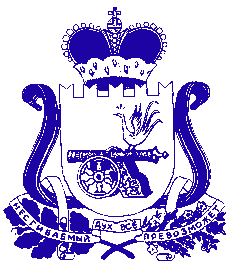 СОВЕТ ДЕПУТАТОВ БОГДАНОВСКОГО СЕЛЬСКОГО ПОСЕЛЕНИЯХОЛМ-ЖИРКОВСКОГО РАЙОНА СМОЛЕНСКОЙ ОБЛАСТИР Е Ш Е Н И Еот   29.07.2019 № 14Об утверждении Порядка организации и проведения публичных слушаний в Богдановском сельском поселении Холм-Жирковского района Смоленской области              В соответствии с частью 4 статьи 28 Федерального закона от 6 октября 2003 года № 131-ФЗ «Об общих принципах организации местного самоуправления в Российской Федерации» Совет депутатов Богдановского сельского поселения Холм-Жирковского района Смоленской областиРЕШИЛ: 1. Утвердить прилагаемый Порядок организации и проведения публичных слушаний на территории Богдановского сельского поселения Холм-Жирковского района Смоленской области.2. Настоящее решение вступает в силу со дня его опубликования 
в  газете «Народное слово».Глава муниципального образованияБогдановского сельского поселенияХолм-Жирковского районаСмоленской области                                                                              В.М. Персидский                                            УТВЕРЖДЕН                                                                               решением Совета депутатов                                                                               Богдановского сельского поселения                                                                               Холм-Жирковского района                                                                               Смоленской области                                                                                от 29.07.2019   № 14ПОРЯДОКорганизации и проведения публичных слушаний в Богдановском сельском поселении Холм-Жирковского района Смоленской области          1. Общие положения          1.1. Настоящий Порядок в соответствии с Федеральным законом от 6 октября 2003 года № 131-ФЗ «Об общих принципах организации местного самоуправления в Российской Федерации» (далее – Федеральный закон «Об общих принципах организации местного самоуправления в Российской Федерации»), Уставом  Богдановского сельского поселения Холм-Жирковского района Смоленской области (далее – Устав)  определяет порядок организации и проведения публичных слушаний в Богдановского сельского поселения Холм-Жирковского района Смоленской области.           1.2. Публичные слушания являются одной из форм непосредственного участия   населения Богдановского сельского поселения Холм-Жирковского района Смоленской области  в  осуществлении местного самоуправления.Публичные слушания проводятся для обсуждения проектов муниципальных правовых актов по вопросам местного значения с участием жителей Богдановского сельского поселения Холм-Жирковского района Смоленской области.          1.3. Граждане, представители общественных объединений и организаций всех организационно-правовых форм, должностные лица государственных органов и органов местного самоуправления вправе свободно и добровольно участвовать в публичных слушаниях, высказывать свое мнение по обсуждаемым вопросам, задавать вопросы докладчикам и получать информацию по предмету обсуждения.          1.4. Время и место проведения публичных слушаний должны выбираться таким образом, чтобы обеспечить максимально возможное участие в публичных слушаниях всех желающих.Не допускается проведение публичных слушаний в зданиях и помещениях
с режимом ограниченного доступа граждан.          1.5. Принятие муниципального правового акта, проект которого выносится на публичные слушания, до получения результатов публичных слушаний 
не допускается.          1.6. На публичные слушания должны выноситься:          1.6.1. Проект Устава, а также проект решения Богдановского сельского поселения Холм-Жирковского района Смоленской области  о внесении изменений и дополнений в Устав, кроме случаев, когда в Устав вносятся изменения в форме точного воспроизведения положений Конституции Российской Федерации, федеральных законов, Устава Смоленской области или областных законов в целях приведения Устава в соответствие с этими нормативными правовыми актами.         1.6.2. Проект бюджета Богдановского сельского поселения Холм-Жирковского района Смоленской области и отчет о его исполнении.         1.6.3. Проект стратегии социально-экономического Богдановского сельского поселения Холм-Жирковского района Смоленской области.                                                                                                                                      1.6.4. Вопросы о преобразовании Богдановского сельского поселения Холм-Жирковского района Смоленской области, за исключением случаев, если в соответствии со статьей 13 Федерального закона «Об общих принципах организации местного самоуправления в Российской Федерации» для преобразования Богдановского сельского поселения Холм-Жирковского района Смоленской области требуется получение согласия населения Богдановского сельского поселения Холм-Жирковского района Смоленской области, выраженного путем голосования либо на сходах граждан.              1.6.5.  По проектам генеральных планов Богдановского сельского поселения Холм-Жирковского района Смоленской области, проектам правил землепользования и застройки, проектам планировки территории, проектам межевания территории, проектам правил благоустройства территорий, проектам, предусматривающим внесение изменений в один из указанных утвержденных документов, проектам решений о предоставлении разрешения на условно разрешенный вид использования земельного участка или объекта капитального строительства, проектам решений о предоставлении разрешения на отклонение от предельных параметров разрешенного строительства, реконструкции объектов капитального строительства, вопросам изменения одного вида разрешенного использования земельных участков и объектов капитального строительства на другой вид такого использования при отсутствии утвержденных правил землепользования и застройки проводятся общественные обсуждения или публичные слушания, порядок организации и проведения которых определяется уставом муниципального образования и (или) отдельным решением представительного органа Богдановского сельского поселения Холм-Жирковского района Смоленской области с учетом положений законодательства о градостроительной деятельности.            1.7. На публичные слушания могут выноситься проекты других муниципальных правовых актов, касающихся решения вопросов местного значения.Допускается одновременное проведение публичных слушаний по нескольким проектам муниципальных правовых актов, если это не препятствует всестороннему и полному обсуждению каждого проекта муниципального правового акта.          2. Назначение публичных слушаний           Инициаторы проведения публичных слушаний          2.1. Публичные слушания проводятся по инициативе населения Богдановского сельского поселения Холм-Жирковского района Смоленской области, Совета депутатов Богдановского сельского поселения Холм-Жирковского района Смоленской области или Главы муниципального образования Богдановского сельского поселения Холм-Жирковского района Смоленской области.         2.2. С инициативой о проведении публичных слушаний от имени населения Богдановского сельского поселения Холм-Жирковского района Смоленской области в Совет депутатов Богдановского сельского поселения Холм-Жирковского района Смоленской области обращается инициативная группа граждан, проживающих на территории Богдановского сельского поселения Холм-Жирковского района Смоленской области и обладающих активным избирательным правом (далее – инициативная группа). Минимальная численность инициативной группы составляет ____ человек.          Решение о создании инициативной группы принимается на собрании инициативной группы и оформляется протоколом собрания инициативной группы (приложение № 1 к настоящему Порядку), в котором должна содержаться информация: о теме публичных слушаний, проведение которых инициируется (наименование проекта муниципального правового акта, выносимого на публичные слушания), о назначении уполномоченного инициативной группой лица для обоснования необходимости проведения публичных слушаний на заседании Совета депутатов Богдановского сельского поселения Холм-Жирковского района Смоленской области.Решения принимаются простым большинством от общего числа голосов инициативной группы.         2.3. Основанием   для   проведения   публичных   слушаний   по   инициативе населения Богдановского сельского поселения Холм-Жирковского района Смоленской области является ходатайство инициативной группы (приложение № 2 к настоящему Порядку), поданное в Совет депутатов Богдановского сельского поселения Холм-Жирковского района Смоленской области.         В ходатайстве инициативной группы должны быть указаны: наименование проекта муниципального правового акта, по которому предлагается провести публичные слушания, фамилия, имя, отчество и место проживания уполномоченного инициативной группой лица.         Ходатайство инициативной группы подписывается председательствующим и секретарем собрания инициативной группы. В случае оформления ходатайства инициативной группы на нескольких листах каждый лист должен быть пронумерован.         К ходатайству инициативной группы прикладывается список инициативной группы, в котором указываются фамилии, имена, отчества, даты рождения, места жительства граждан и содержатся их подписи, а также протокол собрания инициативной группы, на котором было принято решение о выдвижении инициативы, проект муниципального правового акта, по которому предлагается провести публичные слушания.        2.4. Совет депутатов Богдановского сельского поселения Холм-Жирковского района Смоленской области  рассматривает поступившее ходатайство инициативной группы на очередном заседании, но не позднее 30 дней со дня поступления ходатайства инициативной группы. При рассмотрении поступившего ходатайства инициативной группы на заседании  Совета депутатов Богдановского сельского поселения Холм-Жирковского района Смоленской области  вправе выступить уполномоченное инициативной группой лицо для обоснования необходимости проведения публичных слушаний.         2.5. По результатам рассмотрения ходатайства инициативной группы Совет депутатов Богдановского сельского поселения Холм-Жирковского района Смоленской области принимает решение о проведении публичных слушаний либо об отклонении ходатайства инициативной группы и отказе в проведении публичных слушаний. Решение об отклонении ходатайства инициативной группы и об отказе в проведении публичных слушаний должно быть обоснованным.         2.6.  Совет депутатов Богдановского сельского поселения Холм-Жирковского района Смоленской области отказывает в проведении публичных слушаний в случае, если выносимые на рассмотрение проекты правовых актов разработаны 
не по вопросам местного значения или инициативной группой нарушены требования, предъявляемые в соответствии с настоящим Порядком и Уставом, 
к выдвижению инициативы о проведении публичных слушаний.         Решение о  проведении публичных слушаний         2.7. Публичные слушания назначаются решением Совета депутатов Богдановского сельского поселения Холм-Жирковского района Смоленской областиили постановлением Главы муниципального образования Богдановского сельского поселения Холм-Жирковского района Смоленской области в соответствии с законодательства Российской Федерации и настоящим Порядком.        В случае если инициатива проведения публичных слушаний принадлежит  населению Богдановского сельского поселения Холм-Жирковского района Смоленской области или Совету депутатов Богдановского сельского поселения Холм-Жирковского района Смоленской области, решение об их проведении принимает Совет депутатов  Богдановского сельского поселения Холм-Жирковского района Смоленской области, а в остальных случаях решение о проведении публичных слушаний принимает Глава муниципального образования Богдановского сельского поселения Холм-Жирковского района Смоленской области в форме постановления (далее – постановление).       2.8. В решении (постановлении) о проведении публичных слушаний указываются:       2.8.1. Тема публичных слушаний (наименование проекта муниципального правового акта, выносимого на публичные слушания).       2.8.2. Дата, время и место проведения публичных слушаний.       2.8.3. Орган, ответственный за организацию проведения публичных слушаний, а также лицо, уполномоченное на ведение публичных слушаний.        2.8.4. Сроки и адрес направления предложений по проектам муниципальных правовых актов, выносимым на публичные слушания, а также заявок на участие в публичных слушаниях.        2.9. Решение (постановление) о проведении публичных слушаний должно быть опубликовано (обнародовано) не позднее чем за __ дня (ей) до дня проведения публичных слушаний, если Уставом или настоящим Порядком применительно к конкретному проекту муниципального правового акта не установлен иной срок опубликования данного решения.        Одновременно с опубликованием (обнародованием) решения (постановления) о проведении публичных слушаний публикуется (обнародуется) проект муниципального правового акта, выносимый на публичные слушания.        2.10. С момента опубликования (обнародования) решения (постановления)
о проведении публичных слушаний в порядке, предусмотренном Уставом для опубликования (обнародования) муниципальных правовых актов, жители  Богдановского сельского поселения Холм-Жирковского района Смоленской области  считаются оповещенными о времени и месте проведения публичных слушаний.        3. Порядок организации публичных слушаний         3.1. Проведение публичных слушаний организует Глава муниципального образования Богдановского сельского поселения Холм-Жирковского района Смоленской области или орган, ответственный за организацию проведения публичных слушаний, указанный в решении (постановлении) о проведении публичных слушаний.       3.2.  Органом, ответственным за организацию проведения публичных слушаний, может быть Администрация Богдановского сельского поселения Холм-Жирковского района Смоленской области, рабочий орган Совета депутатов Богдановского сельского поселения Холм-Жирковского района Смоленской области, комиссия по организации проведения  публичных слушаний.        3.3. В процессе подготовки к публичным слушаниям Глава муниципального образования Богдановского сельского поселения Холм-Жирковского района Смоленской области или орган, ответственный за организацию проведения публичных слушаний:        3.3.1. Истребует  у заинтересованных органов и организаций в письменном виде необходимую информацию, материалы и документы по вопросу, выносимому на  публичные слушания.       3.3.2. Определяет перечень должностных лиц, специалистов, приглашаемых 
к участию в публичных слушаниях в качестве экспертов, и направляет им официальное обращение с просьбой дать свои рекомендации и предложения по вопросам, выносимым на обсуждение.       3.3.3. Формирует список участников, заявивших о своем выступлении на публичных слушаниях, приглашенных лиц.       3.3.4. Составляет план мероприятий по подготовке и проведению публичных слушаний.       3.3.5. Проводит анализ предложений, представленных участниками публичных слушаний.       3.3.6. Обеспечивает подготовку протокола публичных слушаний.       3.4. Участниками публичных слушаний с правом выступления являются лица, которые внесли в письменной форме свои предложения по теме публичных слушаний не позднее чем за _ день до даты проведения публичных слушаний.       3.5. Право выступления без предварительного внесения письменных предложений по теме проведения публичных слушаний предоставляется Главе муниципального образования Богдановского сельского поселения Холм-Жирковского района Смоленской области (уполномоченным им представителям), депутатам Совета депутатов Богдановского сельского поселения Холм-Жирковского района Смоленской области, членам органа, ответственного за организацию проведения публичных слушаний, прокурору, представителям органов юстиции, представителям правовых служб органов государственной власти и органов местного самоуправления, а также иным участникам публичных слушаний по решению председательствующего.       3.6. Участники публичных слушаний, не включенные в список выступающих, могут подать письменные заявки на выступления в ходе проведения публичных слушаний в течение времени, определенного председательствующим на публичных слушаниях.        4. Порядок проведения публичных слушаний         4.1. Перед началом публичных слушаний проводится регистрация их участников. При регистрации участники публичных слушаний предъявляют:        4.1.1. Физические лица  –  документ, удостоверяющий личность.        4.1.2. Представители юридических лиц – документ, подтверждающий полномочия представителя, документ, удостоверяющий личность представителя.        4.2. Кворум при проведении публичных слушаний не устанавливается.        4.3. Ведет публичные слушания Глава муниципального образования Богдановского сельского поселения Холм-Жирковского района Смоленской области либо лицо, уполномоченное на ведение публичных слушаний, указанное в решении (постановлении) о назначении публичных слушаний (далее – председательствующий).        4.4. Участники публичных слушаний обязаны соблюдать порядок на заседаниях. В случае нарушения порядка в зале заседания кем-либо из присутствующих на публичных слушаниях председательствующий вправе удалить это лицо из зала заседаний.        4.5. До рассмотрения проекта правового акта, по которому проводятся публичные слушания, большинством голосов участников публичных слушаний избирается секретарь публичных слушаний.        4.6. Секретарь публичных слушаний ведет протокол публичных слушаний, в котором указываются:        4.6.1. Дата, время и место проведения слушаний.        4.6.2. Инициатор проведения слушаний, а также наименование, номер, даты принятия и опубликования решения о назначении слушаний.        4.6.3. Наименование проекта муниципального правового акта, обсуждаемого на слушаниях.        4.6.4. Председательствующий, секретарь публичных слушаний.        4.6.5. Докладчики и список выступающих.        4.6.6. Иные существенные сведения о процедуре публичных слушаний.        4.6.7. Решение публичных слушаний.        4.7. К протоколу прилагаются:        4.7.1. Копия опубликованного решения о назначении слушаний.        4.7.2. Проект муниципального правового акта, обсуждаемый на слушаниях.        4.7.3. Данные регистрации участников слушаний.        4.8. Публичные слушания начинаются кратким вступительным словом председательствующего. Председательствующий сообщает о теме публичных слушаний, порядке проведения публичных слушаний, составе выступающих лиц.        Далее слово предоставляется докладчикам.         Затем заслушиваются выступления в соответствии со списком выступающих, а также лиц, подавших письменные заявки на выступления. Очередность выступлений определяется председательствующим. Выступающий вправе снять свои предложения и (или) присоединиться к предложениям, выдвинутым другими участниками публичных слушаний. Решение об изменении позиции выступающих по рассматриваемому вопросу отражается в протоколе публичных слушаний.       Участники слушаний получают слово только с разрешения председательствующего.        4.9. Длительность докладов должна составлять не более 10 минут, выступлений  –  не более 5 минут.        4.10. Председательствующий может объявить перерыв в публичных слушаниях с указанием времени перерыва.        4.11. По окончании выступления (или по истечении предоставленного времени) участникам публичных слушаний предоставляется возможность задать уточняющие вопросы по позиции и/или аргументам выступившего, а также предоставляется дополнительное время для ответов на вопросы.        4.12. При проведении публичных слушаний может вестись их стенограмма, аудио- и видеозапись, фотосъемка.         4.13. Глава муниципального образования или орган, ответственный за организацию проведения публичных слушаний, должны обеспечить средствам массовой информации возможность освещения хода и результатов слушаний.         5. Результаты публичных слушаний          5.1. Решение, принятое по итогам публичных слушаний, отражается в протоколе публичных слушаний.         5.2. По итогам публичных слушаний принимается следующее решение:          5.2.1. Рекомендовать органам местного самоуправления Богдановского сельского поселения Холм-Жирковского района Смоленской области утвердить (принять) без изменений опубликованный (обнародованный) проект муниципального правового акта (если все предложения были отозваны в ходе проведения публичных слушаний либо если предложений не поступило).         5.2.2. Рекомендовать органам местного самоуправления Богдановского сельского поселения Холм-Жирковского района Смоленской области  утвердить (принять) опубликованный (обнародованный)   проект муниципального правового акта с изменениями и (или) дополнениями (при наличии не отозванных предложений в ходе проведения публичных слушаний).        5.2.3. Рекомендовать органам местного самоуправления Богдановского сельского поселения Холм-Жирковского района Смоленской области не утверждать (не принимать) опубликованный (обнародованный) проект муниципального правового акта в предложенной редакции и (или) направить его разработчику на доработку (если в большинстве предложений, выступлений содержатся такие рекомендации).        5.3. В течение 7 рабочих дней после окончания публичных слушаний Глава муниципального образования Богдановского сельского поселения Холм-Жирковского района Смоленской области или орган, ответственный за организацию проведения публичных слушаний, доводит до сведения населения  Богдановского сельского поселения Холм-Жирковского района Смоленской области и органов местного самоуправления  Богдановского сельского поселения Холм-Жирковского района Смоленской области результаты публичных слушаний путем их опубликования (обнародования).		       5.4. Итоги публичных слушаний носят рекомендательный характер для органов местного самоуправления    Богдановского сельского поселения Холм-Жирковского района Смоленской области. СОВЕТ ДЕПУТАТОВ БОГДАНОВСКОГО СЕЛЬСКОГО ПОСЕЛЕНИЯХОЛМ-ЖИРКОВСКОГО РАЙОНА СМОЛЕНСКОЙ ОБЛАСТИР Е Ш Е Н И Еот 29.07.2019  № 15          В соответствии с областным законом от 20 декабря 2018 года № 182-з «О преобразовании муниципальных образований Холм-Жирковского района Смоленской области, об установлении численности и срока полномочий депутатов представительных органов первого созыва вновь образованных муниципальных образований Холм-Жирковского района Смоленской области, а также порядка избрания, полномочий и срока полномочий первых глав вновь образованных муниципальных образований Холм-Жирковского района Смоленской области», Совет депутатов Богдановского сельского поселения Холм-Жирковского района Смоленской области           РЕШИЛ:           1. Утвердить проект Устава Богдановского сельского поселения Холм-Жирковского района Смоленской области.            2. Опубликовать настоящее решение в печатном средстве массовой информации «Народное слово».Глава муниципального образования Богдановского сельского поселенияХолм-Жирковского района Смоленской области                                                                        В.М. ПерсидскийП Р О Е К ТРОССИЙСКАЯ ФЕДЕРАЦИЯСМОЛЕНСКАЯ ОБЛАСТЬУСТАВБОГДАНОВСКОГО СЕЛЬСКОГО ПОСЕЛЕНИЯХОЛМ-ЖИРКОВСКОГО РАЙОНА СМОЛЕНСКОЙ ОБЛАСТИПринят решением Совета депутатовБогдановского сельского поселенияХолм-Жирковского районаСмоленской областиот «___» __________20___ года № ___Глава муниципального образованияБогдановского сельского поселенияХолм-Жирковского районаСмоленской области                                                                      В.М. ПерсидскийНастоящий Устав в соответствии с Конституцией Российской Федерации, законодательством Российской Федерации устанавливает правовые, территориальные, организационные и экономические основы организации местного самоуправления в Богдановском сельском поселении Холм-Жирковского района Смоленской области.Глава 1. ОБЩИЕ ПОЛОЖЕНИЯСтатья 1. Правовой статус и наименование муниципального образования Богдановское сельское поселение Холм-Жирковского района Смоленской области (далее – сельское поселение) – муниципальное образование, наделенное                                в соответствии с областным законом от «28» декабря 2004 г. № 137-з                            «О наделении статусом муниципального района муниципального образования «Холм-Жирковский район» Смоленской области, об установлении границ муниципальных образований, территории которых входят в его состав, и наделении их соответствующим статусом» (далее – областной закон «О наделении статусом муниципального района муниципального образования «Холм-Жирковский район» Смоленской области, об установлении границ муниципальных образований, территории которых входят в его состав, и наделении их соответствующим статусом») статусом сельского поселения, в границах которого местное самоуправление осуществляется населением непосредственно и (или) через выборные и иные органы местного самоуправления сельского поселения (далее – органы местного самоуправления).Официальное наименование муниципального образования – Богдановское сельское поселение Холм-Жирковского района Смоленской области.Статья 2. Правовая основа местного самоуправления на территории сельского поселенияПравовую основу местного самоуправления сельского поселения составляют общепризнанные принципы и нормы международного права, международные договоры Российской Федерации, Конституция Российской Федерации, федеральные конституционные законы, Федеральный закон от 6 октября 2003 года № 131-ФЗ «Об общих принципах организации местного самоуправления в Российской Федерации» (далее – Федеральный закон «Об общих принципах организации местного самоуправления в Российской Федерации»), другие федеральные законы, издаваемые в соответствии с ними иные нормативные правовые акты Российской Федерации (указы и распоряжения Президента Российской Федерации, постановления и распоряжения Правительства Российской Федерации, иные нормативные правовые акты федеральных органов исполнительной власти), Устав Смоленской области, областные законы и иные областные нормативные правовые акты, Устав Богдановского сельского поселения Холм-Жирковского района Смоленской области (далее также – Устав сельского поселения), решения, принятые на местных референдумах, и иные муниципальные правовые акты сельского поселения.Статья 3. Символика сельского поселения и порядок ее официального использования 1. Сельское поселение в соответствии с федеральным законодательством и геральдическими правилами вправе устанавливать собственный герб и иную символику. 2. Описание, порядок воспроизведения и официального использования герба и иной символики устанавливаются решением Совета депутатов Богдановского сельского поселения Холм-Жирковского района Смоленской области (далее также – Совет депутатов).3. Официальные символы сельского поселения подлежат                     государственной регистрации в порядке, установленном федеральным законодательством.Статья 4. Права граждан на осуществление местного самоуправления на территории сельского поселения1. Граждане Российской Федерации (далее – граждане) осуществляют местное самоуправление посредством участия в местных референдумах, муниципальных выборах, посредством иных форм прямого волеизъявления, а также через выборные и иные органы местного самоуправления.Иностранные граждане, постоянно или преимущественно проживающие на территории сельского поселения, обладают при осуществлении местного самоуправления правами в соответствии с международными договорами Российской Федерации, Конституцией Российской Федерации и федеральными законами.2. Граждане имеют равные права на осуществление местного самоуправления независимо от пола, расы, национальности, языка, происхождения, имущественного и должностного положения, отношения к религии, убеждений, принадлежности к общественным объединениям.3. Установленные Конституцией Российской Федерации и                       Федеральным законом «Об общих принципах организации местного самоуправления в Российской Федерации» права граждан на осуществление местного самоуправления могут быть ограничены федеральным законом                      только в той мере, в какой это необходимо в целях защиты основ                   конституционного строя, нравственности, здоровья, прав и законных                           интересов других лиц, обеспечения обороны страны и безопасности                        государства.Статья 5. Избирательные системы, которые могут применяться при проведении выборов органов местного самоуправленияПри проведении выборов депутатов Совета депутатов применяется мажоритарная избирательная система относительного большинства.Глава 2. ТЕРРИТОРИАЛЬНАЯ ОРГАНИЗАЦИЯ МЕСТНОГО САМОУПРАВЛЕНИЯ СЕЛЬСКОГО ПОСЕЛЕНИЯСтатья 6. Территория сельского поселения и ее состав 1. Территория сельского поселения определена в границах, утвержденных областным законом «О наделении статусом муниципального района муниципального образования «Холм-Жирковский район» Смоленской области, об установлении границ муниципальных образований, территории которых входят в его состав, и наделении их соответствующим статусом». 2. Территорию сельского поселения составляют исторически сложившиеся земли населенных пунктов, прилегающие к ним земли общего пользования, территории традиционного природопользования населения, земли рекреационного назначения, земли для развития сельского поселения.3. В состав территории сельского поселения входят земли независимо от форм собственности и их целевого назначения. 4. В состав территории сельского поселения входят следующие населенные пункты:1) село Боголюбово;2) деревня Андреевка;3) деревня Батурино;4) деревня Божонка;5) деревня Быково;6) деревня Верховье;7) деревня Высокое;8) деревня Горюны;9) деревня Григорьево;10) деревня Гульнево;11) деревня Дентялово;12) деревня Зубово;13) деревня Исаково;14) деревня Киселево;15) деревня Клешнино;16) деревня Комягино;17) деревня Конное;18) деревня Корытня;19) деревня Литемницы;20) деревня Мартыново;21) деревня Матренино;22) деревня Нивки;23) деревня Новики;24) деревня Острожок;25) деревня Попово;26) деревня Потипово;27) деревня Раздобарино;28) деревня Ржавец;29) деревня Рыкшино;30) деревня Сигеево;31) деревня Симоново;32) деревня Сластиха;33) деревня Терешино;34) деревня Холм;35) деревня Холопово;36) деревня Хотино;37) поселок Комягино;38) село Батурино.5. Административным центром сельского поселения является село Боголюбово.6. Территория сельского поселения входит в состав территории муниципального образования «Холм-Жирковский район» Смоленской области                                                                                      (далее – муниципальный район).Статья 7. Изменение границ и преобразование сельского поселения 1. Изменение границ сельского поселения, преобразование сельского поселения осуществляется в соответствии с Федеральным законом «Об общих принципах организации местного самоуправления в Российской Федерации» и областным законом от 28 декабря 2004 года № 120-з «Об административно-территориальном устройстве Смоленской области» (далее – областной закон                       «Об административно-территориальном устройстве Смоленской области»).2. Инициатива органов местного самоуправления, органов государственной власти о преобразовании сельского поселения оформляется решениями соответствующих органов местного самоуправления, органов государственной власти. Инициатива населения об изменении границ сельского поселения, преобразование сельского поселения реализуется в порядке, установленном федеральным и областным законами для выдвижения инициативы проведения местного референдума.3. Изменение границ сельского поселения, влекущее отнесение территорий отдельных входящих в их состав населенных пунктов к территориям других поселений, осуществляется с согласия населения данных населенных пунктов, выраженного путем голосования, предусмотренного частью 3 статьи 24 Федерального закона «Об общих принципах организации местного самоуправления в Российской Федерации», либо на сходах граждан, проводимых в порядке, предусмотренном статьей 25.1 Федерального закона «Об общих принципах организации местного самоуправления в Российской Федерации», с учетом мнения Совета депутатов и представительных органов соответствующих поселений.4. Изменение границ сельского поселения, не влекущее отнесения территорий отдельных входящих в его состав населенных пунктов к территориям других муниципальных образований, осуществляется с согласия населения, выраженного Советами депутатов и представительными органами соответствующих муниципальных образований.5. Под преобразованием сельского поселения понимается его объединение                     с другими муниципальными образованиями, разделение, изменение статуса сельского поселения в связи с наделением его статусом городского поселения и присоединение сельского поселения к городскому округу с внутригородским делением. 6. Объединение сельского поселения с другими поселениями, не влекущее изменения границ иных муниципальных образований, осуществляется с согласия населения каждого из поселений, выраженного представительным органом каждого из объединяемых поселений.7. Объединение сельского поселения с городским округом осуществляется с согласия населения сельского поселения и городского округа, выраженного Советом депутатов и представительным органом соответствующего городского округа, а также с учетом мнения населения муниципального района, выраженного представительным органом соответствующего муниципального района.Объединение всех поселений, входящих в состав муниципального района, с городским округом осуществляется с согласия населения поселений, муниципального района и городского округа, выраженного представительным органом соответствующего поселения, муниципального района и городского округа. Сельское поселение, объединенное с городским округом, утрачивает статус муниципального образования.8. Разделение сельского поселения, влекущее образование двух и более поселений, осуществляется с согласия населения каждого из образуемых поселений, выраженного путем голосования по вопросам преобразования муниципального образования, предусмотренного частью 3 статьи 24 Федерального закона «Об общих принципах организации местного самоуправления в Российской Федерации», либо на сходах граждан, проводимых в порядке, предусмотренном статьей 25.1 Федерального закона «Об общих принципах организации местного самоуправления в Российской Федерации».		9. Присоединение сельского поселения к городскому округу с внутригородским делением осуществляется с согласия населения сельского поселения и городского округа с внутригородским делением в соответствии с их уставами, а также с учетом мнения населения муниципального района, из состава которого исключается сельское поселение, выраженного представительными органами указанных муниципальных образований.Сельское поселение, присоединяемое к городскому округу с внутригородским делением, наделяется областным законом статусом внутригородского района.10. Изменение статуса сельского поселения в связи с наделением его статусом городского поселения осуществляется областным законом с согласия населения сельского поселения, выраженного Советом депутатов.Глава 3. ВОПРОСЫ МЕСТНОГО ЗНАЧЕНИЯ СЕЛЬСКОГО ПОСЕЛЕНИЯСтатья 8. Вопросы местного значения сельского поселения 1. К вопросам местного значения сельского поселения относятся:1) составление и рассмотрение проекта бюджета сельского поселения, утверждение и исполнение бюджета сельского поселения, осуществление контроля за его исполнением, составление и утверждение отчета об исполнении бюджета сельского поселения;2) установление, изменение и отмена местных налогов и сборов сельского поселения;3) владение, пользование и распоряжение имуществом, находящимся 
в муниципальной собственности сельского поселения;4) обеспечение первичных мер пожарной безопасности в границах населенных пунктов сельского поселения;5) создание условий для обеспечения жителей сельского поселения услугами связи, общественного питания, торговли и бытового обслуживания;6) создание условий для организации досуга и обеспечения жителей сельского поселения услугами организаций культуры;7) обеспечение условий для развития на территории сельского поселения физической культуры, школьного спорта и массового спорта, организация проведения официальных физкультурно-оздоровительных и спортивных мероприятий сельского поселения;8) формирование архивных фондов сельского поселения;9) утверждение правил благоустройства территории сельского поселения, осуществление контроля за их соблюдением, организация благоустройства территории сельского поселения в соответствии с указанными правилами;10) присвоение адресов объектам адресации, изменение, аннулирование адресов, присвоение наименований элементам улично-дорожной сети (за исключением автомобильных дорог федерального значения, автомобильных дорог регионального или межмуниципального значения, местного значения муниципального района), наименований элементам планировочной структуры в границах сельского поселения, изменение, аннулирование таких наименований, размещение информации в государственном адресном реестре;11) содействие в развитии сельскохозяйственного производства, создание условий для развития малого и среднего предпринимательства;12) организация и осуществление мероприятий по работе с детьми и молодежью в сельском поселении;13) оказание поддержки гражданам и их объединениям, участвующим в охране общественного порядка, создание условий для деятельности народных дружин.2. В соответствии с областным законом от 30 октября 2014 года № 141-з 
«О закреплении за сельскими поселениями Смоленской области отдельных вопросов местного значения» к вопросам местного значения сельского поселения также относятся:1) организация в границах сельского поселения электро-, тепло-, газо- и водоснабжения населения, водоотведения, снабжения населения топливом                                  в пределах полномочий, установленных законодательством Российской Федерации;2) осуществление в ценовых зонах теплоснабжения муниципального контроля за выполнением единой теплоснабжающей организацией мероприятий по строительству, реконструкции и (или) модернизации объектов теплоснабжения, необходимых для развития, повышения надежности и энергетической эффективности системы теплоснабжения и определенных для нее в схеме теплоснабжения в пределах полномочий, установленных Федеральным законом                     от 27 июля 2010 года № 190-ФЗ «О теплоснабжении» (далее – Федеральный закон «О теплоснабжении»);3) дорожная деятельность в отношении автомобильных дорог местного значения в границах населенных пунктов сельского поселения и обеспечение безопасности дорожного движения на них, включая создание и обеспечение функционирования парковок (парковочных мест), осуществление муниципального контроля за сохранностью автомобильных дорог местного значения в границах населенных пунктов сельского поселения, организация дорожного движения, а также осуществление иных полномочий в области использования автомобильных дорог и осуществления дорожной деятельности в соответствии с законодательством Российской Федерации;4) обеспечение проживающих в сельском поселении и нуждающихся в жилых помещениях малоимущих граждан жилыми помещениями, организация строительства и содержания муниципального жилищного фонда, создание условий для жилищного строительства, осуществление муниципального жилищного контроля, а также иных полномочий органов местного самоуправления в соответствии с жилищным законодательством;5) создание условий для предоставления транспортных услуг населению и организация транспортного обслуживания населения в границах сельского поселения;6) участие в профилактике терроризма и экстремизма, а также в минимизации и (или) ликвидации последствий проявлений терроризма и экстремизма в границах сельского поселения;7) создание условий для реализации мер, направленных на укрепление межнационального и межконфессионального согласия, сохранение и развитие языков и культуры народов Российской Федерации, проживающих на территории сельского поселения, социальную и культурную адаптацию мигрантов, профилактику межнациональных (межэтнических) конфликтов;8) участие в предупреждении и ликвидации последствий чрезвычайных ситуаций в границах сельского поселения;9) сохранение, использование и популяризация объектов культурного наследия (памятников истории и культуры), находящихся в собственности сельского поселения, охрана объектов культурного наследия (памятников истории и культуры) местного (муниципального) значения, расположенных на территории сельского поселения;10) создание условий для развития местного традиционного народного художественного творчества, участие в сохранении, возрождении и развитии народных художественных промыслов в сельском поселении;11) создание условий для массового отдыха жителей сельского поселения и организация обустройства мест массового отдыха населения, включая обеспечение свободного доступа граждан к водным объектам общего пользования и их береговым полосам;12) участие в организации деятельности по накоплению (в том числе раздельному накоплению) и транспортированию твердых коммунальных отходов;13) организация ритуальных услуг и содержание мест захоронения;14) осуществление мероприятий по обеспечению безопасности людей на водных объектах, охране их жизни и здоровья;15) создание, развитие и обеспечение охраны лечебно-оздоровительных местностей и курортов местного значения на территории сельского поселения, а также осуществление муниципального контроля в области использования и охраны особо охраняемых природных территорий местного значения;16) осуществление в пределах, установленных водным законодательством Российской Федерации, полномочий собственника водных объектов, информирование населения об ограничениях их использования;17) предоставление помещения для работы на обслуживаемом административном участке сельского поселения сотруднику, замещающему должность участкового уполномоченного полиции;18) до 1 января 2017 года предоставление сотруднику, замещающему должность участкового уполномоченного полиции, и членам его семьи жилого помещения на период выполнения сотрудником обязанностей по указанной должности;19) обеспечение выполнения работ, необходимых для создания искусственных земельных участков для нужд сельского поселения, проведение открытого аукциона на право заключить договор о создании искусственного земельного участка в соответствии с федеральным законом;20) осуществление мер по противодействию коррупции в границах сельского поселения.3. Органы местного самоуправления сельского поселения вправе заключать соглашения с органами местного самоуправления муниципального района о передаче им осуществления части своих полномочий по решению вопросов местного значения за счет межбюджетных трансфертов, предоставляемых из бюджета сельского поселения в бюджет муниципального района в соответствии                  с Бюджетным кодексом Российской Федерации. Решение о передаче осуществления части полномочий органов местного самоуправления сельского поселения по решению вопросов местного значения органам местного самоуправления муниципального района принимается Советом депутатов по предложению Главы муниципального образования Богдановского сельского поселения Холм-Жирковского района Смоленской области (далее также – Глава муниципального образования).Указанные соглашения должны заключаться на определенный срок, содержать положения, устанавливающие основания и порядок прекращения их действия, в том числе досрочного, порядок определения ежегодного объема указанных межбюджетных трансфертов, необходимых для осуществления передаваемых полномочий, а также предусматривать финансовые санкции за неисполнение соглашений.Статья 9. Права органов местного самоуправления сельского поселения на решение вопросов, не отнесенных к вопросам местного значения сельского поселения1. Органы местного самоуправления сельского поселения имеют право на:1) создание музеев сельского поселения;2) совершение нотариальных действий, предусмотренных законодательством, в случае отсутствия в сельском поселении нотариуса;3) участие в осуществлении деятельности по опеке и попечительству;4) создание условий для осуществления деятельности, связанной                                  с реализацией прав местных национально-культурных автономий на территории сельского поселения;5) оказание содействия национально-культурному развитию народов Российской Федерации и реализации мероприятий в сфере межнациональных отношений на территории сельского поселения;6) участие в организации и осуществлении мероприятий по мобилизационной подготовке муниципальных предприятий и учреждений, находящихся на территории сельского поселения; 7) создание муниципальной пожарной охраны;8) создание условий для развития туризма; 9) оказание поддержки общественным наблюдательным комиссиям, осуществляющим общественный контроль за обеспечением прав человека и содействие лицам, находящимся в местах принудительного содержания;10) оказание поддержки общественным объединениям инвалидов, а также созданным общероссийскими общественными объединениями инвалидов организациям в соответствии с Федеральным законом от 24 ноября 1995 года          № 181-ФЗ «О социальной защите инвалидов в Российской Федерации»;  11) предоставление гражданам жилых помещений муниципального жилищного фонда по договорам найма жилых помещений жилищного фонда социального использования в соответствии с жилищным законодательством; 12) осуществление деятельности по обращению с животными без владельцев, обитающими на территории сельского поселения;13) осуществление мероприятий в сфере профилактики правонарушений, предусмотренных Федеральным законом «Об основах системы профилактики правонарушений в Российской Федерации»;14) оказание содействия развитию физической культуры и спорта инвалидов, лиц с ограниченными возможностями здоровья, адаптивной физической культуры и адаптивного спорта;15) осуществление мероприятий по защите прав потребителей, предусмотренных Законом Российской Федерации от 7 февраля 1992 года № 2300-1 «О защите прав потребителей».2. Органы местного самоуправления сельского поселения вправе решать вопросы, указанные в части 1 настоящей статьи, участвовать в осуществлении иных государственных полномочий (не переданных им в соответствии со статьей 19 Федерального закона «Об общих принципах организации местного самоуправления в Российской Федерации»),  если это участие предусмотрено федеральными законами, а также решать иные вопросы, не отнесенные к компетенции органов местного самоуправления других муниципальных образований, органов государственной власти и не исключенные из их компетенции федеральными и областными законами, за счет доходов местных бюджетов, за исключением межбюджетных трансфертов, предоставленных из бюджетов бюджетной системы Российской Федерации, и поступлений налоговых доходов по дополнительным нормативам отчислений.Статья 10. Муниципальный контроль1. Органы местного самоуправления организуют и осуществляют муниципальный контроль за соблюдением требований, установленных муниципальными правовыми актами, принятыми по вопросам местного значения, а в случаях, если соответствующие виды контроля отнесены федеральными законами к полномочиям органов местного самоуправления, также муниципальный контроль за соблюдением требований, установленных федеральными и областными законами.2. К отношениям, связанным с осуществлением муниципального контроля, организацией и проведением проверок юридических лиц, индивидуальных предпринимателей, применяются положения Федерального закона от 26 декабря 2008 года № 294-ФЗ «О защите прав юридических лиц и индивидуальных предпринимателей при осуществлении государственного контроля (надзора) и муниципального контроля».Глава 4. ФОРМЫ НЕПОСРЕДСТВЕННОГО ОСУЩЕСТВЛЕНИЯ НАСЕЛЕНИЕМ МЕСТНОГО САМОУПРАВЛЕНИЯ И УЧАСТИЯ НАСЕЛЕНИЯ СЕЛЬСКОГО ПОСЕЛЕНИЯ В ОСУЩЕСТВЛЕНИИ МЕСТНОГО САМОУПРАВЛЕНИЯСтатья 11. Местный референдум 1. В целях решения непосредственно населением вопросов местного значения проводится местный референдум. 2. Местный референдум проводится на всей территории сельского поселения.3. Итоги голосования и принятое на местном референдуме решение подлежат официальному опубликованию (обнародованию).4. Органы местного самоуправления обеспечивают исполнение принятого на местном референдуме решения в соответствии с разграничением полномочий между ними, определенным настоящим Уставом.5. Гарантии права граждан на участие в местном референдуме, а также порядок подготовки и проведения местного референдума устанавливаются федеральным законом и принимаемыми в соответствии с ним областными законами.6. Совет депутатов в течение 20 дней со дня поступления ходатайства инициативной группы по проведению местного референдума и приложенных к нему документов обязан проверить соответствие вопроса, предлагаемого для вынесения на местный референдум, требованиям статьи 12 Федерального закона от 12 июня 2002 года № 67-ФЗ «Об основных гарантиях избирательных прав и права на участие в референдуме граждан Российской Федерации» (далее – Федеральный закон                       «Об основных гарантиях избирательных прав и права на участие в референдуме граждан Российской Федерации»).7. Решение Совета депутатов о соответствии либо несоответствии вопроса, выносимого на местный референдум, требованиям статьи 12 Федерального закона «Об основных гарантиях избирательных прав и права на участие в референдуме граждан Российской Федерации» направляется в избирательную комиссию муниципального образования Богдановского сельского поселения Холм-Жирковского района Смоленской области (далее – избирательная комиссия) не позднее чем через 5 дней со дня его принятия и в этот же срок подлежит опубликованию.8. Ходатайство инициативной группы по проведению местного референдума и приложенные к нему документы подлежат возврату в избирательную комиссию одновременно с направлением решения Совета депутатов о соответствии либо несоответствии вопроса, выносимого на местный референдум, требованиям статьи 12 Федерального закона «Об основных гарантиях избирательных прав и права на участие в референдуме граждан Российской Федерации».9. Регистрационное свидетельство, форма которого утверждается избирательной комиссией Смоленской области и которое выдается инициативной группе по проведению местного референдума, действительно со дня его выдачи и до дня официального опубликования результатов местного референдума в соответствии с пунктом 3 статьи 42 областного закона от 29 сентября 2003 года                 № 55-з «О местном референдуме в Смоленской области», а в случае обжалования инициативной группой по проведению местного референдума решений и действий (бездействия), нарушающих права граждан Российской Федерации на участие в референдуме, – до принятия компетентным органом решения по существу жалобы (заявления) инициативной группы по проведению местного референдума.Статья 12. Муниципальные выборы 1. Муниципальные выборы проводятся в целях избрания депутатов Совета депутатов на основе всеобщего равного и прямого избирательного права при тайном голосовании. 2. Гарантии избирательных прав граждан при проведении муниципальных выборов, порядок назначения, подготовки, проведения, установления итогов и определения результатов муниципальных выборов устанавливаются федеральным законом и принимаемыми в соответствии с ним областными законами.3. Муниципальные выборы назначаются Советом депутатов. Решение Совета депутатов о назначении выборов депутатов Совета депутатов (далее – депутат) должно быть принято не ранее чем за 90 дней и не позднее чем за 80 дней до дня голосования.4. Итоги муниципальных выборов подлежат официальному обнародованию (опубликованию).Статья 13. Голосование по отзыву депутата, 
Главы муниципального образования1. Настоящим Уставом устанавливаются следующие основания для отзыва депутата, Главы муниципального образования:1) нарушение федерального и областного законодательства, настоящего Устава;2) совершение действий, порочащих звание депутата, должность Главы муниципального образования;3) осуществление деятельности, не совместимой со статусом депутата, Главы муниципального образования.Основаниями для отзыва депутата, Главы муниципального образования могут служить только их конкретные противоправные решения или действия (бездействия) в случае их подтверждения в судебном порядке.2. Предложения по отзыву депутата, Главы муниципального образования вправе вносить граждане, проживающие на территории сельского поселения и обладающие избирательным правом (далее – граждане, обладающие избирательным правом).3. Предложение по отзыву депутата, Главы муниципального образования должно быть подписано не менее чем 5 процентами подписей от общего числа граждан, обладающих избирательным правом.4. Предложение по отзыву депутата, Главы муниципального образования оформляется в письменной форме с изложением всех обстоятельств, послуживших основанием для внесения названного предложения. К предложению по отзыву депутата, Главы муниципального образования должны быть приложены нотариально заверенные копии (копия) судебных решений.5. Предложение по отзыву депутата, Главы муниципального образования рассматривается на очередном заседании Совета депутатов.6. Решение о назначении голосования по отзыву депутата, Главы муниципального образования принимается Советом депутатов. Лицо, в отношении которого выдвинута инициатива по его отзыву, вправе присутствовать на соответствующем заседании Совета депутатов, представлять депутатам письменные возражения, а также в устном выступлении давать объяснения по поводу обстоятельств, выдвигаемых в качестве основания для отзыва. О заседании Совета депутатов указанное лицо извещается не позднее чем за 3 дня до его проведения.7. Решение о назначении голосования по отзыву подлежит опубликованию в течение 5 дней со дня его принятия.Одновременно с публикацией решения Совета депутатов о назначении голосования по отзыву депутата, Главы муниципального образования должны быть опубликованы объяснения отзываемого лица.8. Голосование по отзыву депутата, Главы муниципального образования проводится по инициативе населения в порядке, установленном федеральным законом и принимаемым в соответствии с ним областным законом для проведения местного референдума, с учетом особенностей, предусмотренных Федеральным законом «Об общих принципах организации местного самоуправления в Российской Федерации».9. Депутат, Глава муниципального образования считается отозванным, если за отзыв проголосовало не менее половины избирателей, зарегистрированных в соответствующем избирательном округе.10. Итоги голосования по отзыву депутата, Главы муниципального образования подлежат официальному опубликованию (обнародованию) не позднее 10 дней со дня проведения голосования.11. Расходы, связанные с подготовкой и проведением голосования по отзыву, производятся за счет средств бюджета сельского поселения.12. Отзыв депутата, Главы муниципального образования не освобождает его от иной ответственности за допущение нарушения федерального и областного законодательства, нормативных правовых актов сельского поселения, установленной в порядке, предусмотренном федеральным законом.Статья 14. Голосование по вопросам изменения границ, преобразования сельского поселения 1. В целях получения согласия населения сельского поселения при изменении границ сельского поселения, преобразовании сельского поселения проводится голосование по вопросам изменения границ, преобразования сельского поселения.2. Голосование по вопросам изменения границ сельского поселения, преобразования сельского поселения проводится на всей территории сельского поселения или на части его территории в соответствии с Федеральным законом                 «Об общих принципах организации местного самоуправления в Российской Федерации».3. Голосование по вопросам изменения границ сельского поселения, преобразования сельского поселения назначается Советом депутатов и проводится в порядке, определенном федеральными и областными законами для проведения местного референдума, с учетом особенностей, предусмотренных Федеральным законом «Об общих принципах организации местного самоуправления в Российской Федерации». 4. Голосование по вопросам изменения границ сельского поселения, преобразования сельского поселения считается состоявшимся, если в нем приняло участие более половины жителей сельского поселения, обладающих избирательным правом. Согласие населения на изменение границ сельского поселения, преобразование сельского поселения считается полученным, если за указанные изменение, преобразование проголосовало более половины принявших участие в голосовании избирателей сельского поселения.5. Итоги голосования по вопросам изменения границ сельского поселения, преобразования сельского поселения и принятые решения подлежат официальному опубликованию (обнародованию).Статья 15. Правотворческая инициатива граждан 1. Правотворческая инициатива граждан осуществляется на основании и в соответствии с Конституцией Российской Федерации, Федеральным законом                      «Об общих принципах организации местного самоуправления в Российской Федерации» и настоящим Уставом.2. Порядок реализации правотворческой инициативы граждан устанавливается решением Совета депутатов.Статья 16. Публичные слушания, общественные обсуждения 1. В целях обсуждения проектов муниципальных правовых актов по вопросам местного значения с участием жителей сельского поселения Советом депутатов, Главой муниципального образования могут проводиться публичные слушания.Публичные слушания проводятся по инициативе населения, Совета депутатов, Главы муниципального образования. 2. Публичные слушания, проводимые по инициативе населения или Совета депутатов, назначаются Советом депутатов, а по инициативе Главы муниципального образования – Главой муниципального образования.3. Публичные слушания проводятся на основании и в соответствии с Федеральным законом «Об общих принципах организации местного самоуправления в Российской Федерации» и настоящим Уставом.4. На публичные слушания должны выноситься:1) проект Устава сельского поселения, а также проект решения Совета депутатов о внесении изменений и дополнений в данный Устав, кроме случаев, когда в Устав сельского поселения вносятся изменения в форме точного воспроизведения положений Конституции Российской Федерации, федеральных законов, Устава Смоленской области или областных законов в целях приведения данного Устава в соответствие с этими нормативными правовыми актами;2) проект бюджета сельского поселения и отчет о его исполнении;3) проект стратегии социально-экономического развития сельского поселения;4) вопросы о преобразовании сельского поселения, за исключением случаев, если в соответствии со статьей 13 Федерального закона «Об общих принципах организации местного самоуправления в Российской Федерации» для преобразования сельского поселения требуется получение согласия населения сельского поселения, выраженного путем голосования либо на сходах граждан.5. Результаты публичных слушаний оформляются в виде решений, носящих рекомендательный характер.6. Порядок организации и проведения публичных слушаний определяется решением Совета депутатов и должен предусматривать срок (продолжительность) проведения публичных слушаний, заблаговременное оповещение жителей сельского поселения о времени и месте проведения публичных слушаний, заблаговременное ознакомление с проектом муниципального правового акта, другие меры, обеспечивающие участие в публичных слушаниях жителей сельского поселения, опубликование (обнародование) результатов публичных слушаний, включая мотивированное обоснование принятых решений.7. По проекту правил благоустройства территории сельского поселения, проектам, предусматривающим внесение изменений в правила благоустройства территории сельского поселения, проводятся общественные обсуждения или публичные слушания, порядок организации и проведения которых определяется решением Совета депутатов с учетом положений законодательства                                        о градостроительной деятельности.Статья 17. Собрание граждан1. Для обсуждения вопросов местного значения, информирования населения о деятельности органов местного самоуправления и должностных лиц местного самоуправления, осуществления территориального общественного самоуправления на части территории сельского поселения могут проводиться собрания граждан.2. Собрания граждан проводятся в соответствии с Федеральным законом                «Об общих принципах организации местного самоуправления в Российской Федерации» и настоящим Уставом.3. Порядок назначения и проведения собрания граждан, а также полномочия собрания граждан определяются Федеральным законом «Об общих принципах организации местного самоуправления в Российской Федерации», решением Совета депутатов, уставом территориального общественного самоуправления.4. Итоги собрания граждан подлежат официальному обнародованию (опубликованию).Статья 18. Конференция граждан (собрание делегатов)1. Для решения и обсуждения вопросов местного значения, информирования населения о деятельности органов местного самоуправления и должностных лиц местного самоуправления на территории сельского поселения могут проводиться конференции граждан (собрания делегатов).2. Порядок назначения и проведения конференции граждан (собрания делегатов), избрания делегатов определяется решением Совета депутатов, уставом территориального общественного самоуправления.3. Итоги конференции граждан (собрания делегатов) подлежат официальному опубликованию (обнародованию). Статья 19. Опрос граждан 1. Опрос граждан проводится на всей территории сельского поселения или на части его территории для выявления мнения населения и его учета при принятии решений органами местного самоуправления и должностными лицами местного самоуправления, а также органами государственной власти. Опрос граждан проводится в соответствии с Федеральным законом «Об общих принципах организации местного самоуправления в Российской Федерации».Результаты опроса носят рекомендательный характер.2. В опросе граждан имеют право участвовать жители сельского поселения, обладающие избирательным правом.3. Опрос граждан проводится по инициативе:1) Совета депутатов или Главы муниципального образования – по вопросам местного значения;2) органов государственной власти Смоленской области – для учета мнения граждан при принятии решений об изменении целевого назначения земель сельского поселения для объектов регионального и межрегионального значения.4. Порядок назначения и проведения опроса граждан определяется решением Совета депутатов в соответствии с областным законом.Статья 20. Обращения граждан в органы местного самоуправления сельского поселения 1. Граждане имеют право на индивидуальные и коллективные обращения в органы местного самоуправления.2. Обращения граждан подлежат рассмотрению в порядке и сроки, установленные Федеральным законом от 2 мая 2006 года № 59-ФЗ «О порядке рассмотрения обращений граждан Российской Федерации».3. За нарушение порядка и сроков рассмотрения обращений граждан должностные лица местного самоуправления несут ответственность в соответствии с законодательством Российской Федерации.Статья 21. Территориальное общественное самоуправление	1. Под территориальным общественным самоуправлением понимается самоорганизация граждан по месту их жительства на части территории сельского поселения для самостоятельного и под свою ответственность осуществления собственных инициатив по вопросам местного значения.Границы территории, на которой осуществляется территориальное общественное самоуправление, устанавливаются Советом депутатов по предложению населения, проживающего на соответствующей территории.2. Территориальное общественное самоуправление осуществляется на территории сельского поселения в порядке, установленном Федеральным законом «Об общих принципах организации местного самоуправления в Российской Федерации».3. Порядок организации и осуществления территориального общественного самоуправления, условия и порядок выделения необходимых средств из бюджета сельского поселения определяются решением Совета депутатов.Статья 22. Формы выявления мнения населения по вопросам изменения административно-территориального устройства Смоленской области и изменения границ муниципального образованияВыявление мнения населения по вопросу изменения административно-территориального устройства Смоленской области может осуществляться в формах, установленных областным законом «Об административно-территориальном устройстве Смоленской области», а также в форме публичных слушаний, собрания граждан, конференции граждан (собрания делегатов). Указанные формы выявления мнения населения реализуются в порядке, установленном Федеральным законом «Об общих принципах организации местного самоуправления в Российской Федерации», областными законами и (или) решениями Совета депутатов.Статья 23. Другие формы непосредственного осуществления населением сельского поселения местного самоуправления и участия в его осуществлении1. Наряду с предусмотренным Федеральным законом «Об общих принципах местного самоуправления в Российской Федерации» и настоящим Уставом формами непосредственного осуществления населением местного самоуправления и участия населения в осуществлении местного самоуправления граждане вправе участвовать в осуществлении местного самоуправления в иных формах, не противоречащих Конституции Российской Федерации, федеральным и областным законам.2. Непосредственное осуществление населением сельского поселения местного самоуправления и участие населения в осуществлении местного самоуправления сельского поселения основываются на принципах законности, добровольности.3. Государственные органы и их должностные лица, органы местного самоуправления и должностные лица местного самоуправления обязаны содействовать населению в непосредственном осуществлении населением местного самоуправления и участии населения в осуществлении местного самоуправления.Глава 5. ОРГАНЫ МЕСТНОГО САМОУПРАВЛЕНИЯИ ДОЛЖНОСТНЫЕ ЛИЦА МЕСТНОГО САМОУПРАВЛЕНИЯСтатья 24. Структура органов местного самоуправления1. Структуру органов местного самоуправления сельского поселения составляют:1) Совет депутатов Богдановского сельского поселения Холм-Жирковского района Смоленской области;2) Глава муниципального образования Богдановского сельского поселения Холм-Жирковского района Смоленской области;3) Администрация Богдановского сельского поселения Холм-Жирковского района Смоленской области (далее – Администрация сельского поселения);4) Контрольно-ревизионная комиссия Богдановского сельского поселения Холм-Жирковского района Смоленской области (далее – Контрольно-ревизионная комиссия).2. Порядок формирования, полномочия, срок полномочий, подотчетность и подконтрольность органов местного самоуправления, а также иные вопросы организации и деятельности указанных органов определяются настоящим Уставом в соответствии с областными законами. 3. Изменение структуры органов местного самоуправления осуществляется путем внесения изменений в настоящий Устав.4. Решение Совета депутатов об изменении структуры органов местного самоуправления вступает в силу не ранее чем по истечении срока полномочий Совета депутатов, принявшего указанное решение, за исключением случаев, предусмотренных Федеральным законом «Об общих принципах организации местного самоуправления в Российской Федерации».5. Финансовое обеспечение деятельности органов местного самоуправления осуществляется за счет собственных доходов бюджета сельского поселения.6. Подконтрольность и подотчетность органов местного самоуправления федеральным органам государственной власти и органам государственной власти Смоленской области допускается только в случаях и порядке, установленных Конституцией Российской Федерации, федеральными конституционными законами, федеральными законами и принимаемыми в соответствии с ними областными законами.Статья 25. Совет депутатов 1. Совет депутатов является представительным органом сельского поселения, наделенным собственными полномочиями по решению вопросов местного значения сельского поселения.2. Совет депутатов состоит из 10 депутатов, избираемых населением сельского поселения на муниципальных выборах на основе всеобщего равного и прямого избирательного права при тайном голосовании сроком на пять лет.3. Совет депутатов осуществляет свои полномочия в случае избрания не менее двух третей от установленной численности депутатов.4. Совет депутатов обладает правами юридического лица.5. Организацию деятельности Совета депутатов осуществляет Глава муниципального образования. Глава муниципального образования избирается Советом депутатов из своего состава на первом заседании тайным голосованием.6. Из числа депутатов избирается заместитель Главы муниципального образования Богдановского сельского поселения Холм-Жирковского района Смоленской области (далее также – заместитель Главы муниципального образования). Заместитель Главы муниципального образования осуществляет свою деятельность на непостоянной основе. Порядок избрания, полномочия заместителя Главы муниципального образования определяются настоящим Уставом и Регламентом Совета депутатов (далее – Регламент).7. Порядок организации деятельности Совета депутатов определяется Регламентом, принимаемым Советом депутатов, который устанавливает периодичность, порядок созыва и проведения заседаний Совета депутатов и иных организационных форм его деятельности, планирования работы, подготовки и принятия правовых актов и иные вопросы его деятельности.8. Основной формой деятельности Совета депутатов являются заседания.Заседание Совета депутатов правомочно, если на нем присутствует не менее 50 процентов от числа избранных депутатов. Заседания Совета депутатов проводятся не реже одного раза в месяц.Вновь избранный Совет депутатов собирается на первое заседание не позднее 30 дней со дня избрания в правомочном составе.9. Совет депутатов формирует постоянные и временные комиссии. Порядок формирования и организация их работы определяются Регламентом и положениями о комиссиях, утверждаемыми Советом депутатов.10. В целях организационного, информационного, правового и материально-технического обеспечения деятельности Совета депутатов может формироваться аппарат Совета депутатов.11. Расходы на обеспечение деятельности Совета депутатов предусматриваются в бюджете сельского поселения отдельной строкой в соответствии с классификацией расходов бюджетов Российской Федерации.Управление и (или) распоряжение Советом депутатов или отдельными депутатами (группами депутатов) в какой бы то ни было форме, средствами местного бюджета в процессе его исполнения не допускаются, за исключением средств местного бюджета, направляемых на обеспечение деятельности Совета депутатов и депутатов.Статья 26. Полномочия, основания и порядок прекращения полномочий Совета депутатов сельского поселения1. Срок полномочий Совета депутатов соответствует сроку полномочий избранных депутатов.2. В исключительной компетенции Совета депутатов находятся:1) принятие Устава сельского поселения и внесение в него изменений и дополнений;2) утверждение бюджета сельского поселения и отчета о его исполнении;3) установление, изменение и отмена местных налогов и сборов в соответствии с законодательством Российской Федерации о налогах и сборах;4) утверждение стратегии социально-экономического развития сельского поселения;5) определение порядка управления и распоряжения имуществом, находящимся в муниципальной собственности;6) определение порядка принятия решений о создании, реорганизации и ликвидации муниципальных предприятий, а также об установлении тарифов на услуги муниципальных предприятий и учреждений, выполнение работ, за исключением случаев, предусмотренных федеральными законами;7) определение порядка участия сельского поселения в организациях межмуниципального сотрудничества;8) определение порядка материально-технического и организационного обеспечения деятельности органов местного самоуправления;9) контроль за исполнением органами местного самоуправления и должностными лицами местного самоуправления полномочий по решению вопросов местного значения; 10) принятие решения об удалении Главы муниципального образования в отставку.11) утверждение правил благоустройства территории сельского поселения;3. К полномочиям Совета депутатов также относятся:1) установление официальных символов сельского поселения;2) утверждение структуры Администрации сельского поселения по представлению Главы муниципального образования;3) формирование Контрольно-ревизионной комиссии и принятие положения об организации его деятельности;4) формирование избирательной комиссии; 5) установление налоговых льгот по местным налогам, оснований и порядка их применения;6) установление порядка определения арендной платы за землю, находящуюся в муниципальной собственности, условий и сроки ее внесения;7) установление предельных (максимальных и минимальных) размеров земельных участков, предоставляемых гражданам в собственность из находящихся в муниципальной собственности земель для ведения личного подсобного хозяйства и индивидуального жилищного строительства;8) установление порядка отнесения муниципальных земель к землям особо охраняемых территорий местного значения, порядка их использования и охраны;9) учреждения межмуниципальных хозяйственных обществ, создание некоммерческих организаций;10) утверждение программы комплексного развития систем коммунальной инфраструктуры;11) установление системы оплаты труда работников муниципальных учреждений и предприятий, порядка ее применения;12) внесение в избирательную комиссию Смоленской области инициативы, оформленной в виде решения Совета депутатов, о возложении полномочий избирательной комиссии на территориальную избирательную комиссию муниципального образования «Холм-Жирковский район» Смоленской области;13) назначение муниципальных выборов, местного референдума и голосования по отзыву депутата, выборного должностного лица местного самоуправления сельского поселения;14) утверждение схемы избирательных округов на территории сельского поселения;15) принятие решения о досрочном прекращении полномочий Совета депутатов, депутата, а также решений о выборах в Совет депутатов в соответствии с федеральным и областным законодательством;16) внесение в Смоленскую областную Думу предложений в порядке законодательной инициативы, оформленных в виде решения Совета депутатов;17) инициирование вопросов об изменении административно-территориального устройства Смоленской области;18) учреждение печатного средства массовой информации для опубликования муниципальных правовых актов, обсуждения проектов муниципальных правовых актов по вопросам местного значения, доведения до сведения жителей сельского поселения официальной информации о социально-экономическом и культурном развитии сельского поселения, о развитии его общественной инфраструктуры и иной официальной информации;19) принятие решения о привлечении жителей сельского поселения к социально значимым для сельского поселения работам;20) определение порядка делегирования Главы муниципального образования и депутатов Совета депутатов в состав Совета депутатов, если поселениями, расположенными в границах территории муниципального района избрана такая форма его формирования;21) назначение на должность председателя Контрольно-ревизионной комиссии;22) осуществление мер по противодействию коррупции в границах сельского поселения;23) организация профессионального образования и дополнительного профессионального образования выборных должностных лиц местного самоуправления, членов выборных органов местного самоуправления, депутатов Совета депутатов, организация подготовки кадров для муниципальной службы в порядке, предусмотренном законодательством Российской Федерации об образовании и законодательством Российской Федерации о муниципальной службе; 24) осуществление полномочий органа местного самоуправления, уполномоченного на присвоение адресов объектам адресации в части присвоения адреса объектам адресации, изменения адреса объектов адресации, аннулирования их в соответствии с установленными Правительством Российской Федерации правилами присвоения, изменения, аннулирования адресов.Иные полномочия Совета депутатов определяются федеральными законами и принимаемыми в соответствии с ними Уставом Смоленской области, областными законами, настоящим Уставом.4. Совет депутатов заслушивает ежегодный отчет Главы муниципального образования о результатах своей деятельности, деятельности Администрации сельского поселения, в том числе о решении вопросов, поставленных Советом депутатов.5. Полномочия Совета депутатов могут быть прекращены досрочно 
в порядке и по основаниям, которые предусмотрены статьей 73 Федерального закона «Об общих принципах организации местного самоуправления в Российской Федерации».Полномочия Совета депутатов могут быть также прекращены в случае:1) принятия Советом депутатов решения о самороспуске.Решение о самороспуске принимается двумя третями голосов 
от установленной численности депутатов. Полномочия Совета депутатов прекращаются со дня вступления в силу решения Совета депутатов. Одновременно   с принятием указанного решения принимается решение о назначении внеочередных выборов депутатов;2) вступления в силу решения областного суда о неправомочности данного состава депутатов, в том числе в связи со сложением депутатами своих полномочий.Полномочия Совета депутатов прекращаются со дня вступления в законную силу данного судебного решения;3) преобразования сельского поселения, осуществляемого в соответствии с частями 3, 3.1-1, 5, 6.2, 7.2 статьи 13 Федерального закона «Об общих принципах организации местного самоуправления в Российской Федерации», а также в случае упразднения сельского поселения.Полномочия Совета депутатов прекращаются со дня вступления в силу соответствующего областного закона; 4) нарушения срока издания муниципального правового акта сельского поселения, требуемого для реализации решения, принятого путем прямого волеизъявления граждан;5) утраты сельским поселением статуса муниципального образования в связи с его объединением с городским округом;6) увеличения численности избирателей сельского поселения более чем на 25 процентов, произошедшего вследствие изменения границ сельского поселения или объединения сельского поселения с городским округом.6. Досрочное прекращение полномочий Совета депутатов влечет досрочное прекращение полномочий его депутатов.7. В случае досрочного прекращения полномочий Совета депутатов не позднее чем через шесть месяцев со дня вступления в силу решения о досрочном прекращении полномочий Совета депутатов проводятся досрочные муниципальные выборы в Совет депутатов.Статья 27. Депутат Совета депутатов 1. Депутатом может быть избран гражданин, обладающий избирательным правом и достигший 18 лет.2. Депутат избирается на пять лет. Полномочия депутата начинаются со дня его избрания и прекращаются со дня начала работы Совета депутатов нового созыва.3. Депутаты осуществляют свои полномочия на непостоянной основе.4. Депутаты информируют избирателей о своей деятельности во время встреч с ними, а также через средства массовой информации.5. Гарантии и порядок осуществления депутатами своих полномочий, порядок проведения депутатских отчетов, другие вопросы их деятельности устанавливаются Регламентом Совета депутатов в соответствии с федеральными и областными законами, настоящим Уставом.6. В соответствии с Федеральным законом «Об общих принципах организации местного самоуправления в Российской Федерации» гарантии прав депутатов при привлечении их к уголовной или административной ответственности, задержании, аресте, обыске, допросе, совершении в отношении их иных уголовно-процессуальных и административно-процессуальных действий, а также при проведении оперативно-розыскных мероприятий в отношении депутатов, занимаемого ими жилого и (или) служебного помещения, их багажа, личных и служебных транспортных средств, переписки, используемых ими средств связи, принадлежащих им документов устанавливаются федеральными законами.7. Депутат не может быть привлечен к уголовной или административной ответственности за высказанное мнение, позицию, выраженную при голосовании, и другие действия, соответствующие статусу депутата, в том числе по истечении срока его полномочий.Данное положение не распространяется на случаи, когда депутатом были допущены публичные оскорбления, клевета или иные нарушения, ответственность за которые предусмотрена федеральным законом.8. Депутату обеспечиваются условия для беспрепятственного осуществления своих полномочий.9. Депутат должен соблюдать ограничения, запреты, исполнять обязанности, которые установлены Федеральным законом от 25 декабря 2008 года № 273-ФЗ       «О противодействии коррупции» (далее – Федеральный закон                                            «О противодействии коррупции») и другими федеральными законами. Полномочия депутата прекращаются досрочно в случае несоблюдения ограничений, запретов, неисполнения обязанностей, установленных Федеральным законом                                     «О противодействии коррупции», Федеральным законом от 3 декабря 2012 года                   № 230-ФЗ «О контроле за соответствием расходов лиц, замещающих государственные должности, и иных лиц их доходам» (далее – Федеральный закон «О контроле за соответствием расходов лиц, замещающих государственные должности, и иных лиц их доходам»), Федеральным законом от 7 мая 2013 года       № 79-ФЗ «О запрете отдельным категориям лиц открывать и иметь счета (вклады), хранить наличные денежные средства и ценности в иностранных банках, расположенных за пределами территории Российской Федерации, владеть и (или) пользоваться иностранными финансовыми инструментами» (далее – Федеральный закон «О запрете отдельным категориям лиц открывать и иметь счета (вклады), хранить наличные денежные средства и ценности в иностранных банках, расположенных за пределами территории Российской Федерации, владеть и (или) пользоваться иностранными финансовыми инструментами».10. Встречи депутата с избирателями проводятся в помещениях, специально отведенных местах, а также на внутридворовых территориях при условии, что их проведение не повлечет за собой нарушение функционирования объектов жизнеобеспечения, транспортной или социальной инфраструктуры, связи, создание помех движению пешеходов и (или) транспортных средств либо доступу граждан к жилым помещениям или объектам транспортной или социальной инфраструктуры. Уведомление органов исполнительной власти Смоленской области или органов местного самоуправления о таких встречах не требуется. При этом депутат вправе предварительно проинформировать указанные органы о дате и времени их проведения.Органы местного самоуправления определяют специально отведенные места для проведения встреч депутатов с избирателями, а также определяют перечень помещений, предоставляемых органами местного самоуправления для проведения встреч депутатов с избирателями, и порядок их предоставления.Встречи депутата с избирателями в форме публичного мероприятия проводятся в соответствии с законодательством Российской Федерации о собраниях, митингах, демонстрациях, шествиях и пикетированиях.Воспрепятствование организации или проведению встреч депутата с избирателями в форме публичного мероприятия, определяемого законодательством Российской Федерации о собраниях, митингах, демонстрациях, шествиях и пикетированиях, влечет за собой административную ответственность в соответствии с законодательством Российской Федерации.11. Проверка достоверности и полноты сведений о доходах, расходах,                            об имуществе и обязательствах имущественного характера, представляемых                     в соответствии с законодательством Российской Федерации о противодействии коррупции депутатом, проводится по решению Губернатора Смоленской области               в порядке, установленном областным законом.При выявлении в результате проверки, проведенной в соответствии                             с настоящей частью, фактов несоблюдения ограничений, запретов, неисполнения обязанностей, которые установлены Федеральным законом «О противодействии коррупции», Федеральным законом «О контроле за соответствием расходов лиц, замещающих государственные должности, и иных лиц их доходам», Федеральным законом «О запрете отдельным категориям лиц открывать и иметь счета (вклады), хранить наличные денежные средства и ценности в иностранных банках, расположенных за пределами территории Российской Федерации, владеть и (или) пользоваться иностранными финансовыми инструментами», Губернатор Смоленской области обращается с заявлением о досрочном прекращении полномочий депутата в орган местного самоуправления, уполномоченный принимать соответствующее решение, или в суд.Сведения о доходах, расходах, об имуществе и обязательствах имущественного характера, представленные депутатами, размещаются на официальном сайте органов местного самоуправления в информационно-телекоммуникационной сети «Интернет» и (или) предоставляются для опубликования средствам массовой информации в порядке, определяемом муниципальными правовыми актами.Статья 28. Досрочное прекращение полномочий депутата1. В соответствии с Федеральным законом «Об общих принципах организации местного самоуправления в Российской Федерации» полномочия депутата прекращаются досрочно в случае:1) смерти;2) отставки по собственному желанию;3) признания судом недееспособным или ограниченно дееспособным;4) признания судом безвестно отсутствующим или объявления умершим;5) вступления в отношении его в законную силу обвинительного приговора суда;6) выезда за пределы Российской Федерации на постоянное место жительства;7) прекращение гражданства Российской Федерации, прекращение гражданства иностранного государства – участника международного договора Российской Федерации, в соответствии с которым иностранный гражданин имеет право быть избранным в органы местного самоуправления, приобретения им гражданства иностранного государства либо получения им вида на жительство или иного документа подтверждающего право на постоянное проживание гражданина Российской Федерации на территории иностранного государства, не являющегося участником международного договора Российской Федерации, в соответствии с которым гражданин Российской Федерации, имеющий гражданство иностранного государства, имеет право быть избранным в органы местного самоуправления;8) отзыва избирателями;9) досрочного прекращения полномочий Совета депутатов;10) призыва на военную службу или направления на заменяющую ее альтернативную гражданскую службу;11) а также в иных случаях, установленных Федеральным законом 
«Об общих принципах организации местного самоуправления в Российской Федерации» и иными федеральными законами.2. Полномочия депутата прекращаются досрочно в случае несоблюдения ограничений, установленных Федеральным законом «Об общих принципах организации местного самоуправления в Российской Федерации».3. Решение Совета депутатов о досрочном прекращении полномочий депутата по основаниям, указанным в пунктах 1, 3 – 11 части 1 настоящей статьи, принимается не позднее чем через 30 дней со дня появления основания для досрочного прекращения полномочий, а если это основание появилось в период между заседаниями Совета депутатов, – не позднее чем через три месяца со дня появления такого основания.В случае обращения Губернатора Смоленской области с заявлением                           о досрочном прекращении полномочий депутата днем появления основания для досрочного прекращения полномочий является день поступления в Совет депутатов данного заявления.4. Депутат в случае принятия им решения о прекращении полномочий в форме отставки по собственному желанию представляет соответствующее заявление в Совет депутатов на имя Главы муниципального образования. Днем прекращения полномочий депутата считается день, указанный в заявлении, а в случае если конкретная дата прекращения полномочий депутата в заявлении не указана, – день поступления заявления в Совет депутатов. Поступившее в Совет депутатов заявление, оформленное с соблюдением требований, предусмотренных настоящим пунктом, не может быть отозвано лицом, его направившим.В срок, не превышающий 5 дней с момента поступления заявления в Совет депутатов, Глава муниципального образования направляет заверенную копию заявления в избирательную комиссию. 5. Информация о досрочном прекращении полномочий депутата подлежит официальному опубликованию (обнародованию).Статья 29. Гарантии осуществления полномочий депутата 1. Депутату, осуществляющему свои полномочия на непостоянной основе, гарантируются:а) условия, обеспечивающие осуществление полномочий, в соответствии с решением Совета депутатов;б) денежная компенсация расходов, связанных с осуществлением полномочий, предоставляемая в порядке, установленном решением Совета депутатов. 2. Гарантии осуществления полномочий депутата предоставляются 
за счет средств бюджета сельского поселения.Статья 30. Глава муниципального образования 1. Глава муниципального образования является высшим должностным лицом сельского поселения и наделяется настоящим Уставом в соответствии со статьей 36 Федерального закона «Об общих принципах организации местного самоуправления в Российской Федерации» собственными полномочиями по решению вопросов местного значения.2. Глава муниципального образования избирается Советом депутатов из своего состава большинством голосов от установленного числа депутатов на пять лет. Процедура избрания Главы муниципального образования устанавливается Регламентом. 3. Глава муниципального образования исполняет полномочия председателя Совета депутатов, Главы Администрации сельского поселения в соответствии                      с Федеральным законом «Об общих принципах организации местного самоуправления в Российской Федерации».4. Глава муниципального образования осуществляет свои полномочия на постоянной основе.5. Глава муниципального образования должен соблюдать ограничения, запреты, исполнять обязанности, которые установлены Федеральным законом                 «О противодействии коррупции», Федеральным законом «О контроле за соответствием расходов лиц, замещающих государственные должности, и иных лиц их доходам», Федеральным законом «О запрете отдельным категориям лиц открывать и иметь счета (вклады), хранить наличные денежные средства и ценности в иностранных банках, расположенных за пределами территории Российской Федерации, владеть и (или) пользоваться иностранными финансовыми инструментами».6. Глава муниципального образования подконтролен и подотчетен населению сельского поселения и Совету депутатов.7. Глава муниципального образования осуществляет следующие полномочия:1) представляет сельское поселение в отношениях с органами местного самоуправления других муниципальных образований, органами государственной власти, гражданами и организациями, без доверенности действует от имени сельского поселения;2) обеспечивает осуществление органами местного самоуправления полномочий по решению вопросов местного значения и отдельных государственных полномочий, переданных органам местного самоуправления федеральными и областными законами;3) принимает меры по обеспечению и защите интересов сельского поселения в суде, а также в государственных органах;4) подписывает и обнародует в порядке, установленном настоящим Уставом, решения, принятые Советом депутатов;5) организует и осуществляет прием граждан, рассмотрение писем и заявлений, принятие по ним решений;6) отчитывается перед населением сельского поселения о результатах своей деятельности;7) представляет в Совет депутатов ежегодные отчеты о результатах своей деятельности, деятельности Администрации сельского поселения, в том числе о решении вопросов, поставленных Советом депутатов;8) издает постановления и распоряжения по вопросам, отнесенным к его компетенции настоящим Уставом в соответствии с Федеральным законом                           «Об общих принципах организации местного самоуправления в Российской Федерации», другими федеральными законами;9) осуществляет иные полномочия Главы муниципального образования, предусмотренные федеральными и областными законами, настоящим Уставом.8. Главе муниципального образования запрещается открывать и иметь счета (вклады), хранить наличные денежные средства и ценности в иностранных банках, расположенных за пределами территории Российской Федерации, владеть и (или) пользоваться иностранными финансовыми инструментами.9. Глава муниципального образования осуществляет следующие полномочия председателя Совета депутатов:1) организует работу Совета депутатов, координирует деятельность постоянных и временных комиссий Совета депутатов, дает поручения по вопросам их ведения;2) обеспечивает взаимодействие Совета депутатов с органами местного самоуправления других муниципальных образований;3) ведет заседания Совета депутатов;4) вправе требовать созыва внеочередного заседания Совета депутатов;5) информирует население сельского поселения о деятельности Совета депутатов;6) издает постановления и распоряжения по вопросам организации деятельности Совета депутатов;7) разрабатывает и представляет на утверждение Совета депутатов структуру Совета депутатов.10. Глава муниципального образования как руководитель Администрации сельского поселения:1) организует и руководит деятельностью Администрации сельского поселения на принципах единоначалия;2) издает в пределах своих полномочий постановления Администрации сельского поселения по вопросам местного значения и вопросам, связанным с осуществлением отдельных государственных полномочий, переданных органам местного самоуправления федеральными и областными законами, а также распоряжения Администрации сельского поселения по вопросам организации работы Администрации сельского поселения;3) представляет на утверждение Совета депутатов структуру Администрации сельского поселения; 4) формирует Администрацию сельского поселения;5) представляет в Совет депутатов предложения об учреждении органов Администрации сельского поселения в качестве юридических лиц и положения об этих органах для утверждения;6) заключает договоры и соглашения от имени Администрации сельского поселения;7) организует работу по разработке проекта бюджета сельского поселения, проекта стратегии социально-экономического развития сельского поселения;8) организует исполнение бюджета сельского поселения, является главным распорядителем средств бюджета сельского поселения, распоряжается сметой доходов и расходов Администрации сельского поселения;9) обеспечивает осуществление Администрацией сельского поселения полномочий по решению вопросов местного значения и отдельных государственных полномочий, переданных органам местного самоуправления федеральными и областными законами;10) представляет на утверждение Совета депутатов проект стратегии социально-экономического развития сельского поселения;11) представляет на утверждение Совета депутатов проект бюджета сельского поселения и отчет о его исполнении;12) вносит в Совет депутатов проекты нормативных правовых актов по установлению, изменению и отмене местных налогов и сборов, осуществлению расходов из средств бюджета сельского поселения или дает заключения на них;13) представляет в Совет депутатов проекты нормативных правовых актов по порядку управления и распоряжения имуществом, находящимся в муниципальной собственности;14) в пределах своей компетенции контролирует деятельность органов местного самоуправления и должностных лиц местного самоуправления, осуществляющих исполнительно-распорядительные функции по решению вопросов местного значения;15) назначает на должности и освобождает от должности работников Администрации сельского поселения, а также руководителей муниципальных предприятий и учреждений;16) применяет меры поощрения и дисциплинарной ответственности к назначенным им должностным лицам и работникам Администрации сельского поселения, а также руководителям муниципальных предприятий и учреждений;17) исполняет полномочия руководителя органа муниципального контроля, в том числе утверждает ежегодный план проведения плановых проверок;18) осуществляет иные полномочия Главы муниципального образования, предусмотренные федеральными и областными законами, настоящим Уставом и принимаемыми в соответствии с ними иными муниципальными правовыми актами.11. Полномочия Главы муниципального образования в сфере муниципально-частного партнерства.К полномочиям Главы муниципального образования в сфере муниципально-частного партнерства относится принятие решения о реализации проекта муниципально-частного партнерства, если публичным партнером является сельское поселение либо планируется проведение совместного конкурса с участием сельского поселения (за исключением случая, в котором планируется проведение совместного конкурса с участием Российской Федерации, Смоленской области), а также осуществление иных полномочий, предусмотренных Федеральным законом от 13.07.2015 № 224-ФЗ «О государственно-частном партнерстве, муниципально-частном партнерстве в Российской Федерации и внесении изменений в отдельные законодательные акты Российской Федерации» (далее – Федеральный закон                     «О государственно-частном партнерстве, муниципально-частном партнерстве в Российской Федерации и внесении изменений в отдельные законодательные акты Российской Федерации»), другими федеральными законами и нормативными правовыми актами Российской Федерации, нормативными правовыми актами Смоленской области, Уставом сельского поселения и муниципальными правовыми актами.Глава муниципального образования определяет орган местного самоуправления, уполномоченный на осуществление полномочий, предусмотренных частью 2 статьи 18 Федерального закона «О государственно-частном партнерстве, муниципально-частном партнерстве в Российской Федерации и внесении изменений в отдельные законодательные акты Российской Федерации».Глава муниципального образования направляет в орган исполнительной власти Смоленской области, определенный Администрацией Смоленской области, проект муниципально-частного партнерства для проведения оценки эффективности проекта и определения его сравнительного преимущества в соответствии с частями 2 - 5 статьи 9 Федерального закона «О государственно-частном партнерстве, муниципально-частном партнерстве в Российской Федерации и внесении изменений в отдельные законодательные акты Российской Федерации».12. Полномочия Главы муниципального образования прекращаются досрочно в случаях, установленных Федеральным законом «Об общих принципах организации местного самоуправления в Российской Федерации», и в порядке, определенном Регламентом.13. Полномочия Главы муниципального образования прекращаются досрочно со дня вступления в силу соответствующего решения Совета депутатов, правового акта Губернатора Смоленской области об отрешении от должности Главы муниципального образования, решения суда.14. В случае временного отсутствия Главы муниципального образования его полномочия, указанные в частях 7, 9 и 11 настоящей статьи, исполняет заместитель Главы муниципального образования из числа депутатов, а полномочия, указанные в части 10 настоящей статьи, – работник Администрации сельского поселения в соответствии с распределением обязанностей.15. В случае досрочного прекращения полномочий Главы муниципального образования либо применения к нему по решению суда мер процессуального принуждения в виде заключения под стражу или временного отстранения от должности его полномочия временно исполняет заместитель Главы муниципального образования из числа депутатов.16. В случае досрочного прекращения полномочий Главы муниципального образования избрание Главы муниципального образования, избираемого Советом депутатов из своего состава, осуществляется не позднее чем через шесть месяцев со дня такого прекращения полномочий.При этом если до истечения срока полномочий Совета депутатов осталось менее шести месяцев, избрание Главы муниципального образования из состава Совета депутатов осуществляется на первом заседании вновь избранного Совета депутатов.В случае, если Глава муниципального образования, полномочия которого прекращены досрочно на основании правового акта Губернатора Смоленской области об отрешении от должности Главы муниципального образования либо на основании решения Совета депутатов об удалении Главы муниципального образования в отставку, обжалует данные правовой акт или решение в судебном порядке, Совет депутатов не вправе принимать решение об избрании главы муниципального образования, избираемого представительным органом муниципального образования из своего состава, до вступления решения суда в законную силу.17. Сведения о доходах, расходах, об имуществе и обязательствах имущественного характера, представленные Главой муниципальн6ого образования, размещаются на официальном сайте органов местного самоуправления в информационно-телекоммуникационной сети «Интернет» и (или) предоставляются для опубликования средствам массовой информации в порядке, определяемом муниципальными правовыми актами.Проверка достоверности и полноты сведений о доходах, расходах,                           об имуществе и обязательствах имущественного характера, представляемых в соответствии с законодательством Российской Федерации о противодействии коррупции Главой муниципального образования, проводится по решению Губернатора Смоленской области в порядке, установленном областным законом.При выявлении в результате проверки, проведенной в соответствии                            с настоящей частью, фактов несоблюдения ограничений, запретов, неисполнения обязанностей, которые установлены Федеральным законом «О противодействии коррупции», Федеральным законом «О контроле за соответствием расходов лиц, замещающих государственные должности, и иных лиц их доходам», Федеральным законом «О запрете отдельным категориям лиц открывать и иметь счета (вклады), хранить наличные денежные средства и ценности в иностранных банках, расположенных за пределами территории Российской Федерации, владеть и (или) пользоваться иностранными финансовыми инструментами», Губернатор Смоленской области обращается с заявлением о досрочном прекращении полномочий Главы муниципального образования в орган местного самоуправления, уполномоченный принимать соответствующее решение, или в суд.Статья 31. Заместитель Главы муниципального образования 1. Заместитель Главы муниципального образования избирается на должность из числа депутатов, как правило, на втором заседании Совета депутатов в порядке, установленном Регламентом, и осуществляет свои полномочия на непостоянной основе.2. Заместитель Главы муниципального образования исполняет полномочия Главы муниципального образования в случае его отсутствия или невозможности исполнения им своих обязанностей, либо по его поручению, указанные в частях 7, 9 и 11 статьи 30 Устава сельского поселения, а также иные полномочия                                       в соответствии с решением Совета депутатов. 3. В случае досрочного прекращения полномочий Главы муниципального образования заместитель Главы муниципального образования слагает полномочия перед вновь избранным Главой муниципального образования.4. Порядок досрочного прекращения полномочий заместителя Главы муниципального образования устанавливается Регламентом.Статья 32. Гарантии осуществления полномочий Главы муниципального образования 1. Главе муниципального образования гарантируются:1) оплата труда, которая производится в виде денежного содержания, состоящего из должностного оклада в соответствии с замещаемой муниципальной должностью, а также из ежемесячных и иных дополнительных выплат, определенных областным законом от 31 марта 2009 № 9-з «О гарантиях осуществления полномочий депутата, члена выборного органа местного самоуправления, выборного должностного лица местного самоуправления в Смоленской области» (далее – областной закон «О гарантиях осуществления полномочий депутата, члена выборного органа местного самоуправления, выборного должностного лица местного самоуправления в Смоленской области»).Размер должностного оклада, а также размер дополнительных выплат и порядок их осуществления устанавливаются решением Совета депутатов в соответствии с федеральным и областным законодательством;2) ежегодный оплачиваемый отпуск, который состоит из основного оплачиваемого отпуска и дополнительных оплачиваемых отпусков:- ежегодный основной оплачиваемый отпуск продолжительностью 35 календарных дней;- ежегодные дополнительные оплачиваемые отпуска:а) за ненормированный рабочий день – продолжительностью 8 календарных дней (в случае, если Главе муниципального образования Советом депутатов установлен ненормированный рабочий день);б) за выслугу лет. Продолжительность ежегодного дополнительного оплачиваемого отпуска за выслугу лет исчисляемого в соответствии с областным законом.Предоставление иных отпусков Главе муниципального образования осуществляется в соответствии с федеральным законодательством;3) предоставление на основании заявления Главы муниципального образования на период осуществления полномочий не подлежащего приватизации служебного жилого помещения для проживания с членами семьи, в случае, если Глава муниципального образования не обеспечен жилым помещением в населенном пункте, где расположен орган местного самоуправления сельского поселения, в котором указанное лицо замещает муниципальную должность.Порядок предоставления служебного жилого помещения Главе муниципального образования устанавливается решением Совета депутатов в соответствии с Жилищным кодексом Российской Федерации;4) транспортное обслуживание, необходимое для осуществления полномочий, посредством предоставления транспортных средств, обеспечивающих деятельность органов местного самоуправления в порядке, установленном решением Совета депутатов;5) денежная компенсация расходов, связанных с осуществлением полномочий, предоставляемая в порядке, установленном решением Совета депутатов;6) в день увольнения единовременная выплата в размере трехмесячного денежного содержания по замещаемой им муниципальной должности при условии, если данное лицо в период осуществления им полномочий по муниципальной должности достигло пенсионного возраста или потеряло трудоспособность. Указанная гарантия не предоставляется Главе муниципального образования, полномочия которого были прекращены по основаниям, предусмотренным пунктами 2.1, 3, 6 - 9 части 6, частью 6.1 статьи 36, частью 7.1, пунктами 5 - 8 части 10, частью 10.1 статьи 40 Федерального закона «Об общих принципах организации местного самоуправления в Российской Федерации»;7) пенсия за выслугу лет в порядке, определенном областным законом            от 29 ноября 2007 года № 121-з «О пенсии за выслугу лет, выплачиваемой лицам, замещавшим муниципальные должности, должности муниципальной службы (муниципальные должности муниципальной службы) в Смоленской области».2. Гарантии осуществления полномочий Главы муниципального образования предоставляются за счет средств бюджета сельского поселения.Статья 33. Администрация сельского поселения 1. Администрация сельского поселения – исполнительно-распорядительный орган сельского поселения, наделенный в соответствии с настоящим Уставом полномочиями по решению вопросов местного значения и полномочиями по осуществлению отдельных государственных полномочий, переданных органам местного самоуправления федеральными и областными законами. 2. Администрация сельского поселения обладает правами юридического лица в соответствии с Федеральным законом «Об общих принципах организации местного самоуправления в Российской Федерации» и настоящим Уставом.3. Местонахождение Администрации сельского поселения:Юридический адрес: 215642, Смоленская область, Холм-Жирковский район, с. Боголюбово, ул. Центральная, д.3.Фактический адрес: 215642, Смоленская область, Холм-Жирковский район, с. Боголюбово, ул. Центральная, д.3.4. Администрация сельского поселения осуществляет свою деятельность                       в соответствии с федеральным и областным законодательством, настоящим Уставом, Регламентом Администрации сельского поселения, муниципальными правовыми актами органов местного самоуправления сельского поселения.5. Структура Администрации сельского поселения утверждается Советом депутатов по представлению Главы муниципального образования.6. Администрацией сельского поселения руководит Глава муниципального образования на принципах единоначалия. 7. Администрация сельского поселения формируется Главой муниципального образования в соответствии с утвержденным им штатным расписанием в пределах средств, предусмотренных в бюджете сельского поселения на содержание Администрации сельского поселения.8. Финансовое обеспечение деятельности Администрации сельского поселения осуществляется за счет средств бюджета сельского поселения.9. К компетенции Администрации сельского поселения относится:1) обеспечение исполнения полномочий органов местного самоуправления по решению вопросов местного значения сельского поселения в соответствии с федеральными и областными законами, муниципальными правовыми актами Совета депутатов и Администрации сельского поселения;2) составление проекта бюджета сельского поселения, исполнение бюджета сельского поселения, составление отчета об исполнении бюджета сельского поселения;3) организация в границах сельского поселения электро-, тепло-, газо-, водоснабжения населения, водоотведения, снабжения населения топливом в пределах полномочий, установленных законодательством Российской Федерации;4) осуществление полномочий по организации теплоснабжения, предусмотренных Федеральным законом «О теплоснабжении»;5) осуществление полномочий в сфере водоснабжения и водоотведения, предусмотренных Федеральным законом от 7 декабря 2011 года № 416-ФЗ                           «О водоснабжении и водоотведении»;6) разработка и реализация муниципальных программ в области энергосбережения и повышения энергетической эффективности, организация проведения энергетического обследования многоквартирных домов, помещения в которых составляют муниципальный жилищный фонд в границах сельского поселения, организация и проведение иных мероприятий, предусмотренных законодательством об энергосбережении и о повышении энергетической эффективности;7) учет муниципального жилищного фонда;8) установление размера дохода, приходящегося на каждого члена семьи, и стоимости имущества, находящегося в собственности членов семьи и подлежащего налогообложению, в целях признания граждан малоимущими и предоставления им по договорам социального найма жилых помещений муниципального жилищного фонда;9) ведение в установленном порядке учета граждан в качестве нуждающихся в жилых помещениях, предоставляемых по договорам социального найма;10) предоставление в установленном порядке малоимущим гражданам по договорам социального найма жилых помещений муниципального жилищного фонда;11) принятие в установленном порядке решений о переводе жилых помещений в нежилые помещения и нежилых помещений в жилые помещения;12) согласование переустройства и перепланировки жилых помещений;13) признание в установленном порядке жилых помещений муниципального жилищного фонда непригодным для проживания;14) осуществление муниципального жилищного контроля;15) организация строительства и содержания муниципального жилищного фонда, создание условий для жилищного строительства;16) дорожная деятельность в отношении автомобильных дорог местного значения в границах населенных пунктов сельского поселения и обеспечение безопасности дорожного движения на них, включая создание и обеспечение функционирования парковок (парковочных мест), осуществление муниципального контроля за сохранностью автомобильных дорог местного значения в границах населенных пунктов сельского поселения, организация дорожного движения,                     а также осуществление иных полномочий в области использования автомобильных дорог и осуществления дорожной деятельности в соответствии с законодательством Российской Федерации;17) создание условий для предоставления транспортных услуг населению и организация транспортного обслуживания населения в границах сельского поселения;18) участие в профилактике терроризма и экстремизма, а также в минимизации и (или) ликвидации последствий проявлений терроризма и экстремизма в границах сельского поселения;19) создание условий для реализации мер, направленных на укрепление межнационального и межконфессионального согласия, сохранение и развитие языков и культуры народов Российской Федерации, проживающих на территории сельского поселения, социальную и культурную адаптацию мигрантов, профилактику межнациональных (межэтнических) конфликтов;20) участие в предупреждении и ликвидации последствий чрезвычайных ситуаций в границах сельского поселения;21) обеспечение первичных мер пожарной безопасности в границах населенных пунктов сельского поселения;22) создание условий для обеспечения жителей сельского поселения услугами связи, общественного питания, торговли и бытового обслуживания;23) создание условий для организации досуга и обеспечения жителей поселения услугами организаций культуры;24) сохранение, использование и популяризация объектов культурного наследия (памятников истории и культуры), находящихся в собственности сельского поселения, охрана объектов культурного наследия (памятников истории и культуры) местного (муниципального) значения, расположенных на территории сельского поселения;25) создание условий для развития местного традиционного народного художественного творчества, участие в сохранении, возрождении и развитии народных художественных промыслов в сельском поселении;26) обеспечение условий для развития на территории сельского поселения физической культуры, школьного спорта и массового спорта, организация проведения официальных физкультурно-оздоровительных и спортивных мероприятий сельского поселения;27) создание условий для массового отдыха жителей сельского поселения и организация обустройства мест массового отдыха населения, включая обеспечение свободного доступа граждан к водным объектам общего пользования и их береговым полосам;28) формирование архивных фондов сельского поселения;29) участие в организации деятельности по накоплению (в том числе раздельному накоплению) и транспортированию твердых коммунальных отходов;30) осуществление контроля за соблюдением правил благоустройства территории сельского поселения, организация благоустройства территории сельского поселения в соответствии с указанными правилами;31) размещение, изменение, аннулирование содержащихся в государственном адресном реестре сведений об адресах в соответствии с порядком ведения государственного адресного реестра;32) организация ритуальных услуг и содержание мест захоронения;33) осуществление мероприятий по обеспечению безопасности людей на водных объектах, охране их жизни и здоровья;34) создание, развитие, и обеспечение охраны лечебно-оздоровительных местностей и курортов местного значения на территории сельского поселения, а также осуществление муниципального контроля в области использования и охраны особо охраняемых природных территорий местного значения;35) содействие в развитии сельскохозяйственного производства, создание условий для развития малого и среднего предпринимательства;36) организация и осуществление мероприятий по работе с детьми и молодежью в сельском поселении;37) осуществление в пределах, установленных водным законодательством Российской Федерации, полномочий собственника водных объектов, информирование населения об ограничениях их использования;38) оказание поддержки гражданам и их объединениям, участвующим
в охране общественного порядка, создание условий для деятельности народных дружин;39) предоставление помещения для работы на обслуживаемом административном участке сельского поселения сотруднику, замещающему должность участкового уполномоченного полиции;40) до 1 января 2017 года предоставление сотруднику, замещающему должность участкового уполномоченного полиции, и членам его семьи жилого помещения на период выполнения сотрудником обязанностей по указанной должности;41) утверждение  муниципальных программ;42) установление порядка принятия решений о разработке муниципальных программ, их формирования и реализации;43) установление порядка проведения оценки эффективности реализации муниципальных программ и критериев указанной оценки;44) определение порядка принятия решений о создании, реорганизации и ликвидации муниципальных учреждений в соответствии с федеральным законодательством;45) обеспечение выполнения работ, необходимых для создания искусственных земельных участков для нужд сельского поселения, проведение открытого аукциона на право заключить договор о создании искусственного земельного участка в соответствии с федеральным законом;46) введение временных ограничений или прекращения движения транспортных средств по автомобильным дорогам местного значения;47) осуществление мер по противодействию коррупции в границах сельского поселения; 48) определение в соответствии с федеральным законодательством мест отбывания исправительных работ, видов обязательных работ и объектов, на которых отбываются обязательные работы;49) осуществление закупок товаров, работ, услуг для обеспечения муниципальных нужд;50) организация профессионального образования и дополнительного профессионального образования муниципальных служащих и работников муниципальных учреждений, организация подготовки кадров для муниципальной службы в порядке, предусмотренном законодательством Российской Федерации об образовании и законодательством Российской Федерации о муниципальной службе;51) рассмотрение уведомления о проведении публичного мероприятия (за исключением собрания и пикетирования, проводимого одним участником без использования быстровозводимой сборно-разборной конструкции).10. Администрация сельского поселения является органом муниципального контроля, к полномочиям которого относятся:1) организация и осуществление муниципального контроля на территории сельского поселения.Перечень видов муниципального контроля и органов местного самоуправления, уполномоченных на их осуществление, ведется в порядке, установленном Советом депутатов; 2) разработка административных регламентов осуществления муниципального контроля в соответствующих сферах деятельности, разработка в соответствии с типовыми административными регламентами, утверждаемыми уполномоченными органами исполнительной власти Смоленской области, административных регламентов осуществления регионального государственного контроля (надзора), полномочиями по осуществлению которого наделены органы местного самоуправления. Разработка и принятие указанных административных регламентов осуществляются в порядке, установленном нормативными правовыми актами Смоленской области;3) организация и осуществление регионального государственного контроля (надзора), полномочиями по осуществлению которого наделены органы местного самоуправления;4) осуществление иных полномочий, предусмотренных федеральными, областными законами и иными нормативными правовыми актами Смоленской области.11. Администрация сельского поселения обладает иными полномочиями, определенными федеральным и областным законодательством, настоящим Уставом и принимаемыми в соответствии с ними решениями Совета депутатов.Статья 34. Контрольно-ревизионная комиссия 1. Контрольно-счетным органом сельского поселения является Контрольно-ревизионная комиссия.2. Порядок организации и деятельности Контрольно-ревизионной          комиссии определяется Федеральным законом от 7 февраля 2011 года № 6-ФЗ                  «Об общих принципах организации и деятельности контрольно-счетных органов субъектов Российской Федерации и муниципальных образований» (далее – Федеральный закон «Об общих принципах организации и деятельности             контрольно-счетных органов субъектов Российской Федерации и                муниципальных образований»), Федеральным законом «Об общих принципах организации местного самоуправления в Российской Федерации», Бюджетным кодексом Российской Федерации, другими федеральными законами и иными нормативными правовыми актами Российской Федерации, муниципальными нормативными правовыми актами. В случаях и порядке, установленных федеральными законами, правовое регулирование организации и деятельности Контрольно-ревизионной комиссии осуществляется также областными             законами.3. Контрольно-ревизионная комиссия является постоянно действующим органом внешнего муниципального финансового контроля, образуемым в целях контроля за исполнением бюджета сельского поселения, соблюдением установленного порядка подготовки и рассмотрения проекта бюджета сельского поселения, отчета о его исполнении, а также в целях контроля за соблюдением установленного порядка управления и распоряжения имуществом, находящимся в собственности сельского поселения.4. Контрольно-ревизионная комиссия образуется Советом депутатов и подотчетна ему.5. Контрольно-ревизионная комиссия не обладает правами юридического лица.6. Полномочия, состав и порядок деятельности Контрольно-ревизионной комиссии устанавливаются решением Совета депутатов в соответствии с Федеральным законом «Об общих принципах организации и деятельности контрольно-счетных органов субъектов Российской Федерации и муниципальных образований».7. Совет депутатов вправе заключить соглашение с представительным органом муниципального района о передаче контрольно-счетному органу муниципального района полномочий Контрольно-ревизионной комиссии по осуществлению внешнего муниципального финансового контроля.Статья 35. Наименования должностных лиц местного самоуправленияК должностным лицам Богдановского сельского поселения Холм- Жирковского района Смоленской области в соответствии с законодательством и настоящим Уставом относятся:Глава муниципального образования Богдановского сельского поселенияХолм-Жирковского района Смоленской области;заместитель Главы муниципального образования Богдановского сельскогопоселения Холм-Жирковского района Смоленской области;        3) председатель Контрольно-ревизионной комиссии Богдановскогосельского поселения Холм-Жирковского района Смоленской области.Статья 36. Избирательная комиссия           1. Избирательная комиссия Богдановского сельского поселения Холм-Жирковского района Смоленской области  является муниципальным органом, который не входит в структуру органов местного самоуправления.2. Избирательная комиссия не обладает правами юридического лица.3. Совет депутатов формирует избирательную комиссию в соответствии с законодательством Российской Федерации о выборах и референдумах. 4. Совет депутатов вправе обратиться в избирательную комиссию Смоленской области о передаче полномочий избирательной комиссии территориальной избирательной комиссии в порядке, определенном федеральным законом.5. Председатель избирательной комиссии избирается тайным голосованием на ее первом заседании из числа членов избирательной комиссии на основе предложения избирательной комиссии муниципального района, а если избирательная комиссия района не образована, – на основе предложения территориальной комиссии. В случае отсутствия такого предложения председатель избирательной комиссии избирается на основе предложений членов избирательной комиссии.Полномочия председателя избирательной комиссии определяются 
в соответствии с полномочиями избирательной комиссии и заключаются 
в организации и руководстве деятельностью избирательной комиссии. 6. Заместитель председателя и секретарь избирательной комиссии избираются тайным голосованием из числа членов избирательной комиссии.7. Число членов избирательной комиссии с правом решающего голоса составляет 6 человек. Все члены избирательной комиссии работают на непостоянной основе.8. Полномочия избирательной комиссии определяются и осуществляются в соответствии с Федеральным законом «Об основных гарантиях избирательных прав и права на участие в референдуме граждан Российской Федерации», Уставом Смоленской области, областными законами, настоящим Уставом.К полномочиям избирательной комиссии относится организационное и материально-техническое обеспечение подготовки и проведения:1) муниципальных выборов;2) местного референдума;3) голосования по отзыву депутата;4) голосования по вопросам изменения границ сельского поселения, преобразования сельского поселения.9. Срок полномочий избирательной комиссии составляет пять лет. Если срок полномочий избирательной комиссии истекает в период избирательной кампании по выборам депутатов, после назначения местного референдума и до окончания кампании местного референдума, в которых участвует данная избирательная комиссия, срок ее полномочий продлевается до окончания этой избирательной кампании, кампании местного референдума.Данное положение не применяется при проведении повторных и дополнительных выборов депутатов.10. Основания и порядок прекращения полномочий избирательной комиссии и членов избирательной комиссии определяются в соответствии с Федеральным законом «Об основных гарантиях избирательных прав и права на участие в референдуме граждан Российской Федерации» и принимаемым в соответствии с ним областным законом.11. Расходы на обеспечение деятельности избирательной комиссии осуществляются из бюджета сельского поселения в соответствии со сметой расходов.Статья 37. Муниципальная службаПравовое регулирование муниципальной службы, включая требования 
к должностям муниципальной службы, определение статуса муниципальной службы, определение статуса муниципального служащего, условия и порядок прохождения муниципальной службы, осуществляется федеральным законом 
от 2 марта 2007 года № 25-ФЗ «О муниципальной службе в Российской Федерации», а также принимаемыми в соответствии с ним областными законами, настоящим Уставом и иными муниципальными правовыми актами.Глава 6. МУНИЦИПАЛЬНЫЕ ПРАВОВЫЕ АКТЫСтатья 38. Система муниципальных правовых актов1. В систему муниципальных правовых актов сельского поселения входят:1) Устав сельского поселения, правовые акты, принятые на местном референдуме;2) решения Совета депутатов;3) постановления и распоряжения Главы муниципального образования;4) постановления и распоряжения Администрации сельского поселения;5) распоряжения и приказы иных должностных лиц местного самоуправления по вопросам, отнесенным к их компетенции.2. Устав сельского поселения и оформленные в виде нормативных правовых актов решения, принятые на местном референдуме, являются актами высшей юридической силы в системе муниципальных правовых актов, имеют прямое действие и применяются на всей территории сельского поселения.Иные муниципальные правовые акты не должны противоречить настоящему Уставу и правовым актам, принятым на местном референдуме.3. Органы местного самоуправления и должностные лица местного самоуправления издают правовые акты в соответствии с Конституцией Российской Федерации, федеральными конституционными законами, федеральными законами, Уставом Смоленской области, областными законами и настоящим Уставом.Статья 39. Порядок подготовки и принятия (издания) муниципальных правовых актов1. Устав сельского поселения принимается Советом депутатов в порядке, установленном Федеральным законом «Об общих принципах организации местного самоуправления в Российской Федерации».2. Субъектами правотворческой инициативы по внесению в Совет депутатов проекта Устава сельского поселения, решения Совета депутатов о внесении изменений и дополнений в Устав сельского поселения, а также проектов иных решений Совета депутатов являются депутаты, Глава муниципального образования, Контрольно-ревизионная комиссия, прокурор Холм-Жирковского района Смоленской области, органы территориального общественного самоуправления, инициативные группы граждан.3. Проект Устава сельского поселения, проект решения Совета депутатов                  о внесении изменений и дополнений в Устав сельского поселения не позднее чем за 30 дней до дня рассмотрения вопроса о принятии Устава сельского поселения, внесении изменений и дополнений в Устав сельского поселения подлежат официальному опубликованию с одновременным опубликованием установленного решением Совета депутатов порядка учета предложений по проекту указанного Устава, проекту указанного решения, а также порядка участия граждан в его обсуждении. Не требуется официальное опубликование порядка учета предложений по проекту решения Совета депутатов о внесении изменений и дополнений в Устав сельского поселения, а также порядка участия граждан в его обсуждении в случае, когда в Устав сельского поселения вносятся изменения в форме точного воспроизведения положений Конституции Российской Федерации, федеральных законов, Устава Смоленской области или областных законов в целях приведения данного Устава в соответствие с этими нормативными правовыми актами.Проект Устава сельского поселения, а также проект решения Совета депутатов о внесении изменений и дополнений в данный Устав выносятся на публичные слушания, кроме случаев, установленных Федеральным законом «Об общих принципах организации местного самоуправления в Российской Федерации».Устав сельского поселения, решение Совета депутатов о внесении изменений и дополнений в Устав сельского поселения принимаются большинством в две трети голосов от установленной численности депутатов Совета депутатов.Изменения и дополнения, внесенные в Устав сельского поселения и изменяющие структуру органов местного самоуправления, разграничение полномочий между органами местного самоуправления (за исключением случаев приведения Устава сельского поселения в соответствие с федеральными законами, а также изменения полномочий, срока полномочий, порядка избрания выборных должностных лиц местного самоуправления), вступают в силу после истечения срока полномочий Совета депутатов, принявшего решение о внесении указанных изменений и дополнений в Устав сельского поселения.4. Решения Совета депутатов принимаются на его заседаниях открытым, в том числе поименным, или тайным голосованием.5. Решения Совета депутатов принимаются большинством голосов от установленного числа депутатов.6. Принятое Советом депутатов решение Глава муниципального образования подписывает и обнародует в течение 10 дней.7. Порядок принятия решений по вопросам местного значения непосредственно гражданами на местном референдуме устанавливается в соответствии с законодательством Российской Федерации о референдумах.8. Проекты муниципальных правовых актов Совета депутатов, предусматривающие установление, изменение или отмену местных налогов и сборов, осуществление расходов из средств бюджета сельского поселения, могут быть внесены на рассмотрение Совета депутатов по инициативе Главы муниципального образования или при наличии заключения Главы муниципального образования. 9. Порядок подготовки и принятия муниципальных правовых актов органов местного самоуправления и должностных лиц местного самоуправления устанавливается регламентами органов местного самоуправления в соответствии с настоящим Уставом.10. Проекты муниципальных правовых актов, устанавливающие новые или изменяющие ранее предусмотренные муниципальными нормативными правовыми актами обязанности для субъектов предпринимательской и инвестиционной деятельности, могут подлежать оценке регулирующего воздействия, проводимой органами местного самоуправления сельского поселения в порядке, установленном муниципальными нормативными правовыми актами в соответствии с областным законом, за исключением:1) проектов решений Совета депутатов, устанавливающих, изменяющих, приостанавливающих, отменяющих местные налоги и сборы;2) проектов решений Совета депутатов, регулирующих бюджетные правоотношения.Муниципальные нормативные правовые акты, затрагивающие вопросы осуществления предпринимательской и инвестиционной деятельности, в целях выявления положений, необоснованно затрудняющих осуществление предпринимательской и инвестиционной деятельности, могут подлежать экспертизе, проводимой органами местного самоуправления в порядке, установленном муниципальными нормативными правовыми актами в соответствии с областным законом.Оценка регулирующего воздействия проектов муниципальных нормативных правовых актов проводится в целях выявления положений, вводящих избыточные обязанности, запреты и ограничения для субъектов предпринимательской и инвестиционной деятельности или способствующих их введению, а также положений, способствующих возникновению необоснованных расходов субъектов предпринимательской и инвестиционной деятельности и бюджета сельского поселения.11. Отмена муниципальных правовых актов или приостановление их действия осуществляется в порядке, установленном Федеральным законом «Об общих принципах организации местного самоуправления в Российской                        Федерации».12. Изменения и дополнения в Устав сельского поселения вносятся муниципальным правовым актом, который оформляется решением Совета депутатов, подписанным Главой муниципального образования.13. Изложение Устава сельского поселения в новой редакции решением Совета депутатов о внесении изменений и дополнений в Устав сельского поселения не допускается. В этом случае принимается новый Устав сельского полселения, а ранее действующий Устав сельского поселения и решения Совета депутатов              о внесении в него изменений и дополнений признаются утратившими силу со дня вступления в силу нового Устава сельского поселения.Статья 40. Порядок обнародования (опубликования) и вступления 
в силу муниципальных правовых актов1. Все нормативные правовые акты подлежат обнародованию.2. Обнародованию путем опубликования подлежит Устав сельского поселения, решение Совета депутатов о внесении изменений и дополнений в Устав сельского поселения, решение Совета депутатов об установлении, изменении или отмене налогов и сборов, решение Совета депутатов о местном бюджете на очередной финансовый год, решение Совета депутатов о внесении изменений                    в решение Совета депутатов о местном бюджете на очередной финансовый год, иные муниципальные правовые акты в случаях, если в самих правовых актах предусмотрено, что они должны быть опубликованы, а также соглашения, заключаемые между органами местного самоуправления.Устав сельского поселения, решение Совета депутатов о внесении изменений и дополнений в Устав сельского поселения подлежат официальному опубликованию после государственной регистрации в порядке, установленном федеральным законодательством. Глава муниципального образования обязан опубликовать зарегистрированные Устав сельского поселения, решение Совета депутатов                           о внесении изменений и дополнений в Устав сельского поселения в течение семи дней со дня его поступления из территориального органа уполномоченного федерального органа исполнительной власти в сфере регистрации уставов муниципальных образований.3. Муниципальные правовые акты, за исключением указанных в части 2 настоящей статьи могут быть обнародованы путем размещения на информационных стендах в общественных местах: здании Администрации сельского поселения, магазинах, доме культуры. Иные муниципальные правовые акты могут быть обнародованы (официально опубликованы) по инициативе органов местного самоуправления и должностных лиц местного самоуправления, их принявших (издавших).Муниципальные правовые акты могут быть обнародованы также путем размещения на официальном портале Министерства юстиции Российской Федерации «Нормативные правовые акты в Российской Федерации» в информационно-телекоммуникационной сети «Интернет» (http://pravo-minjust.ru, http://право-минюст.рф, регистрация в качестве сетевого издания: Эл № ФС77-72471 от 05.03.2018).4. Официальным опубликованием муниципального правового акта или соглашения, заключенного между органами местного самоуправления, считается первая публикация его полного текста в газете «Народное слово».  5. Обнародованию (официальному опубликованию) подлежит копия текста правового акта. Правовой акт, в который были внесены изменения или дополнения, может быть повторно обнародован (официально опубликован) в полном объеме с изменениями и дополнениями.6. Направление на обнародование (официальное опубликование) устанавливается путем включения в текст документа пункта о необходимости  опубликования его текста в соответствующих печатных изданиях.Копии правовых актов, подлежащих официальному опубликованию, если иное не установлено федеральным законодательством, в течение 10 дней после их подписания направляются с сопроводительным письмом для публикации в соответствующие печатные издания и подлежат опубликованию в течение 5 дней.7. Решение, принятое Советом депутатов, подписывается и обнародуется Главой муниципального образования. Нормативные правовые акты Главы муниципального образования обнародуются Главой муниципального образования.Контроль за правильностью и своевременностью обнародования (опубликования) нормативных правовых актов Совета депутатов, Главы муниципального образования осуществляется Главой муниципального образования.8. Нормативные правовые акты Администрации сельского поселения обнародуются Главой муниципального образования. Контроль за правильностью и своевременностью опубликования (обнародования) нормативных правовых актов Администрации сельского поселения осуществляется Главой муниципального образования.9. Муниципальные правовые акты, подлежащие обнародованию (официальному опубликованию), вступают в силу со дня, следующего за днем  их обнародования (официального опубликования), если в самом правовом акте не установлен другой порядок вступления его в силу.Муниципальные правовые акты о налогах и сборах вступают в силу в порядке, установленном Налоговым кодексом Российской Федерации.10. Решение Совета депутатов об изменении структуры органов местного самоуправления вступает в силу не ранее чем по истечении срока полномочий Совета депутатов, принявшего указанное решение, за исключением случаев, предусмотренных Федеральным законом «Об общих принципах организации местного самоуправления в Российской Федерации».11. Муниципальные нормативные правовые акты, затрагивающие права, свободы и обязанности человека и гражданина, устанавливающие правовой статус организаций, учредителем которых выступает сельское поселение, а также соглашения, заключаемые между органами местного самоуправления, вступают в силу после их официального опубликования (обнародования).12. Обнародованные (официально опубликованные) муниципальные правовые акты после вступления их в силу подлежат обязательному исполнению должностными лицами органов государственной власти, должностными лицами органов местного самоуправления, руководителями организаций, руководителями учреждений и физическими лицами на территории сельского поселения.Статья 41. Ответственность за неисполнение муниципальных правовых актовЗа неисполнение муниципальных правовых актов граждане, руководители организаций, должностные лица органов государственной власти и должностные лица органов местного самоуправления сельского поселения несут ответственность в соответствии с федеральными  и областными законами.Глава 7. ЭКОНОМИЧЕСКАЯ ОСНОВа МЕСТНОГО САМОУПРАВЛЕНИЯ СЕЛЬСКОГО ПОСЕЛЕНИЯСтатья 42. Экономическая основа местного самоуправления1. Экономическую основу местного самоуправления сельского поселения составляют находящееся в муниципальной собственности имущество сельского поселения (далее – муниципальное имущество), средства бюджета сельского поселения, а также имущественные права сельского поселения.2. Муниципальная собственность признается и защищается государством наравне с иными формами собственности.Статья 43. Имущество сельского поселения1. В собственности сельского поселения может находиться:1) имущество, предназначенное для решения установленных настоящим Уставом вопросов местного значения;2) имущество, предназначенное для осуществления отдельных государственных полномочий, переданных органам местного самоуправления, в случаях, установленных федеральными и областными законами, а также имущество, предназначенное для осуществления отдельных полномочий органов местного самоуправления, переданных им в порядке, предусмотренном частью 4 статьи 15 Федерального закона «Об общих принципах организации местного самоуправления в Российской Федерации»;3) имущество, предназначенное для обеспечения деятельности органов местного самоуправления и должностных лиц местного самоуправления, муниципальных служащих, работников муниципальных предприятий и           учреждений в соответствии с решениями Совета депутатов;4) имущество, необходимое для решения вопросов, право решения которых предоставлено органам местного самоуправления федеральными законами и которые не отнесены к вопросам местного значения;5) имущество, предназначенное для осуществления полномочий по решению вопросов местного значения в соответствии с частями 1 и 1.1 статьи 17 Федерального закона «Об общих принципах организации местного самоуправления в Российской Федерации». 2. Управление и распоряжение муниципальным имуществом осуществляется Администрацией сельского поселения в порядке, установленном решением Совета депутатов.3. Имущество, переданное в хозяйственное ведение муниципальным предприятиям и в оперативное управление органам местного самоуправления и муниципальным учреждениям, а также имущество, приобретенное муниципальными учреждениями на собственные доходы в соответствии с уставной деятельностью и учтенное на отдельном балансе муниципального учреждения, содержится соответственно муниципальными предприятиями, органами местного самоуправления и муниципальными учреждениями сельского поселения.Порядок и условия передачи муниципального имущества в хозяйственное ведение и оперативное управление, использования и содержания, осуществления контроля за его целевым использованием устанавливаются решением Совета депутатов.Статья 44. Владение, пользование и распоряжение муниципальным имуществом1. Органы местного самоуправления самостоятельно владеют, пользуются и распоряжаются муниципальным имуществом от имени сельского поселения в соответствии с Конституцией Российской Федерации, федеральными законами и принимаемыми в соответствии с ними нормативными правовыми актами органов местного самоуправления сельского поселения.2. Органы местного самоуправления вправе передавать муниципальное имущество во временное или в постоянное пользование физическим и юридическим лицам, органам государственной власти Российской Федерации, органам государственной власти Смоленской области и органам местного самоуправления иных муниципальных образований, отчуждать, совершать иные сделки в соответствии с федеральными законами. 3. Порядок управления и распоряжения муниципальным имуществом устанавливается решением Совета депутатов в соответствии с федеральными законами. 4. Сельское поселение может создавать муниципальные предприятия и учреждения, участвовать в создании хозяйственных обществ, в том числе межмуниципальных, необходимых для осуществления полномочий по решению вопросов местного значения. Функции и полномочия учредителя в отношении муниципальных предприятий и учреждений осуществляет Администрация сельского поселения.5. Администрация сельского поселения определяет цели, условия и порядок деятельности муниципальных предприятий и учреждений, утверждает их уставы, заслушивает отчеты об их деятельности не реже одного раза в полугодие.Глава муниципального образования от имени органа местного самоуправления, осуществляющего функции и полномочия учредителя в отношении муниципальных предприятий и учреждений, назначает на должность и освобождает от должности руководителей данных предприятий и учреждений.6. Администрация сельского поселения ведет реестр муниципального имущества в порядке, установленном уполномоченным Правительством Российской Федерации федеральным органом исполнительной власти.Статья 45. Бюджет сельского поселения 1. Сельское поселение имеет собственный бюджет (бюджет сельского поселения). 2. Составление и рассмотрение проекта бюджета сельского поселения, утверждение и исполнение бюджета сельского поселения, осуществление контроля за его исполнением, составление и утверждение отчета об исполнении бюджета сельского поселения осуществляются органами местного самоуправления                                  с соблюдением требований, установленных Бюджетным кодексом Российской Федерации.3. Бюджет сельского поселения утверждается решением Совета депутатов. 4. Бюджетные полномочия сельского поселения устанавливаются Бюджетным кодексом Российской Федерации.5. Проект бюджета сельского поселения, решение об утверждении бюджета сельского поселения, годовой отчет о его исполнении, ежеквартальные сведения                      о ходе исполнения бюджета сельского поселения и о численности муниципальных служащих органов местного самоуправления, работников муниципальных учреждений с указанием фактических расходов на оплату их труда подлежат официальному опубликованию.Органы местного самоуправления обеспечивают жителям сельского поселения возможность ознакомиться с указанными документами и сведениями в случае невозможности их опубликования.Статья 46. Доходы бюджета сельского поселения Формирование доходов бюджета сельского поселения осуществляется в соответствии с бюджетным законодательством Российской Федерации, законодательством о налогах и сборах и законодательством об иных обязательных платежах.Статья 47. Расходы бюджета сельского поселения 1. Формирование расходов бюджета сельского поселения осуществляется в соответствии с расходными обязательствами сельского поселения, устанавливаемыми и исполняемыми органами местного самоуправления                              в соответствии с требованиями Бюджетного кодекса Российской Федерации.2. Исполнение расходных обязательств осуществляется за счет средств бюджета сельского поселения в соответствии с требованиями Бюджетного кодекса Российской Федерации.Статья 48. Закупки для обеспечения муниципальных нужд1. Закупки товаров, работ, услуг для обеспечения муниципальных нужд осуществляются в соответствии с законодательством Российской Федерации о контрактной системе в сфере закупок товаров, работ, услуг для обеспечения государственных и муниципальных нужд.2. Закупки товаров, работ, услуг для обеспечения муниципальных нужд осуществляются за счет средств бюджета сельского поселения. Статья 49. Муниципальные заимствования 	Администрация сельского поселения вправе принять решение об осуществлении муниципальных заимствований, в том числе путем выпуска муниципальных ценных бумаг, в соответствии с Бюджетным кодексом Российской Федерации и настоящим Уставом.Статья 50. Средства самообложения граждан1. Для решения конкретных вопросов местного значения сельского поселения могут привлекаться разовые платежи граждан – средства самообложения граждан. Размер таких платежей устанавливается в абсолютной величине равным для всех жителей сельского поселения (населенного пункта, входящего в состав сельского поселения), за исключением отдельных категорий граждан, численность которых не может превышать 30 процентов общего числа жителей сельского поселения (населенного пункта, входящего в состав сельского поселения), для которых размер платежей может быть уменьшен.2. Вопросы введения и использования средств самообложения граждан решаются на местном референдуме, проводимом в соответствии с федеральным и областным законодательством и настоящим Уставом, а в населенном пункте, входящем в состав сельского поселения, по вопросу введения и использования средств самообложения граждан на территории данного населенного пункта – на сходе граждан.Статья 51. Осуществление муниципального финансового контроля1. Муниципальный финансовый контроль осуществляется в целях обеспечения соблюдения бюджетного законодательства Российской Федерации и иных нормативных правовых актов, регулирующих бюджетные правоотношения.2. Муниципальный финансовый контроль подразделяется на внешний и внутренний, предварительный и последующий.3. Внешний муниципальный финансовый контроль в сфере бюджетных правоотношений является контрольной деятельностью Контрольно-ревизионной комиссии.Порядок осуществления Контрольно-ревизионной комиссией полномочий по внешнему муниципальному финансовому контролю определяется муниципальными правовыми актами Совета депутатов.4. Внутренний муниципальный финансовый контроль в сфере бюджетных правоотношений является контрольной деятельностью органов муниципального финансового контроля, являющихся органами (должностными лицами) Администрации сельского поселения (далее – органы внутреннего муниципального финансового контроля).Порядок осуществления органами внутреннего муниципального финансового контроля полномочий по внутреннему муниципальному финансовому контролю определяется муниципальными правовыми актами Администрации сельского поселения.5. Предварительный контроль осуществляется в целях предупреждения и пресечения бюджетных нарушений в процессе исполнения бюджета сельского поселения.6. Последующий контроль осуществляется по результатам исполнения  бюджета сельского поселения в целях установления законности его исполнения, достоверности учета и отчетности.Статья 52. Межмуниципальные организации1. Для совместного решения вопросов местного значения Совет депутатов может принимать решения об учреждении межмуниципальных хозяйственных обществ в форме непубличных акционерных обществ и обществ с ограниченной ответственностью.2. Межмуниципальные хозяйственные общества осуществляют свою деятельность в соответствии с Гражданским кодексом Российской Федерации, иными федеральными законами.Государственная регистрация межмуниципальных хозяйственных обществ осуществляется в соответствии с федеральным законом от 8 августа 2001 года        № 129-ФЗ «О государственной регистрации юридических лиц и индивидуальных предпринимателей».3. Органы местного самоуправления могут выступать соучредителями межмуниципального печатного средства массовой информации.Статья 53. Некоммерческие организации 1. Совет депутатов может принимать решения об участии в создании некоммерческих организаций в форме автономных некоммерческих организаций и фондов.2. Некоммерческие организации сельского поселения осуществляют свою деятельность в соответствии с Гражданским кодексом Российской Федерации, федеральным законом о некоммерческих организациях, иными федеральными законами.Глава 8. ОТВЕТСТВЕННОСТЬ ОРГАНОВ МЕСТНОГО САМОУПРАВЛЕНИЯ И ДОЛЖНОСТНЫХ ЛИЦ МЕСТНОГО САМОУПРАВЛЕНИЯСтатья 54. Ответственность органов местного самоуправления и должностных лиц местного самоуправления перед государствомОтветственность органов местного самоуправления и должностных лиц местного самоуправления перед государством наступает на основании решения соответствующего суда в случае нарушения ими Конституции Российской Федерации, федеральных конституционных законов, федеральных законов, Устава Смоленской области, областных законов, настоящего Устава, а также в случае ненадлежащего осуществления указанными органами и должностными лицами переданных им отдельных государственных полномочий.Статья 55. Удаление Главы муниципального образования в отставку1. Совет депутатов в соответствии с Федеральным законом «Об общих принципах организации местного самоуправления в Российской Федерации» вправе удалить Главу муниципального образования в отставку по инициативе депутатов или по инициативе Губернатора Смоленской области.2. Основаниями для удаления Главы муниципального образования в отставку являются:1) решения, действия (бездействие) Главы муниципального образования, повлекшие (повлекшее) наступление последствий, предусмотренных пунктами 2 и 3 части 1 статьи 75 Федерального закона «Об общих принципах организации местного самоуправления в Российской Федерации»;2) неисполнение в течение трех и более месяцев обязанностей по решению вопросов местного значения, осуществлению полномочий, предусмотренных Федеральным законом «Об общих принципах организации местного самоуправления в Российской Федерации», иными федеральными законами, настоящим Уставом, и (или) обязанностей по обеспечению осуществления органами местного самоуправления отдельных государственных полномочий, переданных органам местного самоуправления федеральными законами и областными законами;3) неудовлетворительная оценка деятельности Главы муниципального образования Советом депутатов по результатам его ежегодного отчета перед Советом депутатов, данная два раза подряд;4) несоблюдения ограничений, запретов, неисполнения обязанностей, установленных Федеральным законом «О противодействии коррупции», Федеральным законом «О контроле за соответствием расходов лиц, замещающих государственные должности, и иных лиц их доходам», Федеральным законом                    «О запрете отдельным категориям лиц открывать и иметь счета (вклады), хранить наличные денежные средства и ценности в иностранных банках, расположенных за пределами территории Российской Федерации, владеть и (или) пользоваться иностранными финансовыми инструментами»; 5) допущение Главой муниципального образования, Администрацией сельского поселения, иными органами и должностными лицами местного самоуправления и подведомственными организациями массового нарушения государственных гарантий равенства прав и свобод человека и гражданина в зависимости от расы, национальности, языка, отношения к религии и других обстоятельств, ограничения прав и дискриминации по признакам расовой, национальной, языковой или религиозной принадлежности, если это повлекло нарушение межнационального и межконфессионального согласия и способствовало возникновению межнациональных (межэтнических) и межконфессиональных конфликтов.3. Инициатива депутатов об удалении Главы муниципального образования в отставку, выдвинутая не менее чем одной третью от установленной численности депутатов, оформляется в виде обращения, которое вносится в Совет депутатов. Указанное обращение вносится вместе с проектом решения Совета депутатов об удалении Главы муниципального образования в отставку. О выдвижении данной инициативы Глава муниципального образования и Губернатор Смоленской области уведомляются не позднее дня, следующего за днем внесения указанного обращения в Совет депутатов.4. Рассмотрение инициативы депутатов об удалении Главы муниципального образования в отставку осуществляется с учетом мнения Губернатора Смоленской области.5. В случае, если при рассмотрении инициативы депутатов об удалении Главы муниципального образования в отставку предполагается рассмотрение вопросов, касающихся обеспечения осуществления органами местного самоуправления отдельных государственных полномочий, переданных органам местного самоуправления федеральными законами и областными законами, и (или) решений, действий (бездействия) Главы муниципального образования, повлекших (повлекшего) наступление последствий, предусмотренных пунктами 2 и 3 части 1 статьи 75 Федерального закона «Об общих принципах организации местного самоуправления в Российской Федерации», решение об удалении Главы муниципального образования в отставку может быть принято только при согласии Губернатора Смоленской области.6. Инициатива Губернатора Смоленской области об удалении Главы муниципального образования в отставку оформляется в виде обращения, которое вносится в Совет депутатов вместе с проектом соответствующего решения Совета депутатов. О выдвижении данной инициативы Глава муниципального образования уведомляется не позднее дня, следующего за днем внесения указанного обращения в Совет депутатов.7. Рассмотрение инициативы депутатов или Губернатора Смоленской области об удалении Главы муниципального образования в отставку осуществляется Советом депутатов в течение одного месяца со дня внесения соответствующего обращения.8. Решение Совета депутатов об удалении Главы муниципального образования в отставку считается принятым, если за него проголосовало не менее двух третей от установленной численности депутатов.9. Решение Совета депутатов об удалении Главы муниципального образования в отставку подписывается депутатом, председательствующим на заседании Совета депутатов.10. При рассмотрении и принятии Советом депутатов решения об удалении Главы муниципального образования в отставку должны быть обеспечены:1) заблаговременное получение им уведомления о дате и месте проведения соответствующего заседания, а также ознакомление с обращением депутатов Совета депутатов или Губернатора Смоленской области и с проектом решения Совета депутатов об удалении его в отставку;2) предоставление ему возможности дать депутатам объяснения по поводу обстоятельств, выдвигаемых в качестве основания для удаления в отставку.11. В случае, если Глава муниципального образования не согласен с решением Совета депутатов об удалении его в отставку, он вправе в письменном виде изложить свое особое мнение.12. Решение Совета депутатов об удалении Главы муниципального образования в отставку подлежит официальному опубликованию (обнародованию) не позднее чем через пять дней со дня его принятия. В случае, если Глава муниципального образования в письменном виде изложил свое особое мнение по вопросу удаления его в отставку, оно подлежит опубликованию (обнародованию) одновременно с указанным решением  совета депутатов.13. В случае, если инициатива депутатов или Губернатора Смоленской области об удалении Главы муниципального образования в отставку отклонена Советом депутатов, вопрос об удалении Главы муниципального образования в отставку может быть вынесен на повторное рассмотрение Совета депутатов не ранее чем через два месяца со дня проведения заседания Совета депутатов, на котором рассматривался указанный вопрос.14. Глава муниципального образования, в отношении которого Советом депутатов принято решение об удалении его в отставку, вправе обратиться с заявлением об обжаловании указанного решения в суд в течение 10 дней со дня официального опубликования такого решения.Статья 56. Ответственность органов местного самоуправления, депутатов, членов выборных органов местного самоуправления, Главы муниципального образования перед населениемНаселение сельского поселения вправе отозвать депутатов, членов выборных органов местного самоуправления, Главу муниципального образования в соответствии с Федеральным законом «Об общих принципах организации местного самоуправления в Российской Федерации».Статья 57. Ответственность органов местного самоуправления и должностных лиц местного самоуправления перед физическими и юридическими лицамиОтветственность органов местного самоуправления и должностных лиц местного самоуправления перед физическими и юридическими лицами наступает в порядке, установленном федеральными законами.Статья 58. Обжалование в суд решений, принятых путем прямого волеизъявления граждан, решений и действий (бездействия) органов местного самоуправления и должностных лиц местного самоуправления Решения, принятые путем прямого волеизъявления граждан, решения и действия (бездействие) органов местного самоуправления и должностных лиц местного самоуправления могут быть обжалованы в суд или арбитражный суд                     в установленном законом порядке.Статья 59. Контроль и надзор за деятельностью органов местного самоуправления и должностных лиц местного самоуправления 1. Органы прокуратуры Российской Федерации осуществляют надзор за исполнением органами местного самоуправления и должностными лицами местного самоуправления Конституции Российской Федерации, федеральных конституционных законов, федеральных законов, Устава Смоленской области, областных  законов, настоящего Устава, муниципальных правовых актов.2. Государственные органы, уполномоченные на осуществление государственного контроля (надзора) за деятельностью органов местного самоуправления и должностных лиц местного самоуправления в соответствии                         с федеральными и областными законами, включая территориальные органы федеральных органов исполнительной власти и органы исполнительной власти Смоленской области, осуществляют в пределах своей компетенции контроль (надзор) за исполнением органами местного самоуправления и должностными лицами местного самоуправления Конституции Российской Федерации, федеральных конституционных законов, федеральных законов и иных нормативных правовых актов Российской Федерации, Устава Смоленской области, областных законов и иных нормативных правовых актов Смоленской области, настоящего Устава и иных муниципальных нормативных правовых актов при решении ими вопросов местного значения, осуществлении полномочий по решению указанных вопросов, иных полномочий и реализации прав, закрепленных за ними                                    в соответствии с федеральными законами, настоящим Уставом, а также за соответствием муниципальных правовых актов требованиям Конституции Российской Федерации, федеральных конституционных законов, федеральных законов и иных нормативных правовых актов Российской Федерации, Устава Смоленской области, областных законов и иных нормативных правовых актов Смоленской области, настоящего Устава.3. Органы местного самоуправления и должностные лица местного самоуправления, наделенные в соответствии с настоящим Уставом контрольными функциями, осуществляют контроль за соответствием деятельности органов местного самоуправления и должностных лиц местного самоуправления настоящему Уставу и принятыми в соответствии с ним решениями Совета депутатов.Глава 9. ПЕРЕХОДНЫЕ ПОЛОЖЕНИЯСтатья 60. Вступление в силу настоящего Устава1. Настоящий Устав подлежит официальному опубликованию после его государственной регистрации и вступает в силу после его официального опубликования.2. Признать утратившими силу:1) Устав Батуринского сельского поселения Холм-Жирковского района Смоленской области принятый решением Совета депутатов Батуринского сельского поселения Холм-Жирковского района Смоленской области от 16 ноября  2005  года  № 5 «О принятии Устава Батуринского сельского поселения Холм-Жирковского района Смоленской области»;2) решение Совета депутатов Батуринского сельского поселения Холм-Жирковского района Смоленской области от 13.06.2006 № 26 «О внесении изменений в Устав Батуринского сельского поселения Холм-Жирковского района Смоленской области»;3) решение Совета депутатов Батуринского сельского поселения Холм-Жирковского района Смоленской области от 14.02.2007 № 2 «О внесении изменений в Устав Батуринского сельского поселения Холм-Жирковского района Смоленской области»;4) решение Совета депутатов Батуринского сельского поселения Холм-Жирковского района Смоленской области от 22.11.2007 № 26 «О внесении изменений в Устав Батуринского сельского поселения Холм-Жирковского района Смоленской области»;5) решение Совета депутатов Батуринского сельского поселения Холм-Жирковского района Смоленской области от 11.06.2008 № 29 «О внесении изменений в Устав Батуринского сельского поселения Холм-Жирковского района Смоленской области»;6) решение Совета депутатов Батуринского сельского поселения Холм-Жирковского района Смоленской области от 04.06.2009 № 15 «О внесении изменений в Устав Батуринского сельского поселения Холм-Жирковского района Смоленской области»;7) решение Совета депутатов Батуринского сельского поселения Холм-Жирковского района Смоленской области от 29.06.2010 № 20 «О внесении изменений в Устав Батуринского сельского поселения Холм-Жирковского района Смоленской области»;8) решение Совета депутатов Батуринского сельского поселения Холм-Жирковского района Смоленской области от 08.07.2011 № 20 «О внесении изменений в Устав Батуринского сельского поселения Холм-Жирковского района Смоленской области»;9) решение Совета депутатов Батуринского сельского поселения Холм-Жирковского района Смоленской области от 05.07.2012 № 18 «О внесении изменений в Устав Батуринского сельского поселения Холм-Жирковского района Смоленской области»;10) решение Совета депутатов Батуринского сельского поселения Холм-Жирковского района Смоленской области от 20.06.2013 № 22 «О внесении изменений и дополнений в Устав Батуринского сельского поселения Холм-Жирковского района Смоленской области»;11) решение Совета депутатов Батуринского сельского поселения Холм-Жирковского района Смоленской области от 23.06.2014 № 13 «О внесении изменений и дополнений в Устав Батуринского сельского поселения Холм-Жирковского района Смоленской области»;12) решение Совета депутатов Батуринского сельского поселения Холм-Жирковского района Смоленской области от 22.06.2015 № 14 «О внесении изменений и дополнений в Устав Батуринского сельского поселения Холм-Жирковского района Смоленской области»;13) решение Совета депутатов Батуринского сельского поселения Холм-Жирковского района Смоленской области от 28.08.2015 № 23 «О внесении изменений и дополнений в Устав Батуринского сельского поселения Холм-Жирковского района Смоленской области»;14) решение Совета депутатов Батуринского сельского поселения Холм-Жирковского района Смоленской области от 22.05.2017 № 10 «О внесении изменений и дополнений в Устав Батуринского сельского поселения Холм-Жирковского района Смоленской области»;15) решение Совета депутатов Батуринского сельского поселения Холм-Жирковского района Смоленской области от 16.05.2018 № 18 «О внесении изменений и дополнений в Устав Батуринского сельского поселения Холм-Жирковского района Смоленской области»;16) Устав Богдановского сельского поселения Холм-Жирковского района Смоленской области принятый решением Совета депутатов Богдановского сельского поселения Холм-Жирковского района Смоленской области от 16 ноября  2005  года  № 12 «О принятии Устава Богдановского сельского поселения Холм-Жирковского района Смоленской области»;17) решение Совета депутатов Богдановского сельского поселения Холм-Жирковского района Смоленской области от 14.06.2006 № 32 «О внесении изменений в Устав Богдановского сельского поселения Холм-Жирковского района Смоленской области»;18) решение Совета депутатов Богдановского сельского поселения Холм-Жирковского района Смоленской области от 09.02.2007 № 5 «О внесении изменений в Устав Богдановского сельского поселения Холм-Жирковского района Смоленской области»;19) решение Совета депутатов Богдановского сельского поселения Холм-Жирковского района Смоленской области от 22.11.2007 № 33 «О внесении изменений в Устав Богдановского сельского поселения Холм-Жирковского района Смоленской области»;20) решение Совета депутатов Богдановского сельского поселения Холм-Жирковского района Смоленской области от 27.05.2009 № 16 «О внесении изменений в Устав Богдановского сельского поселения Холм-Жирковского района Смоленской области»;21) решение Совета депутатов Богдановского сельского поселения Холм-Жирковского района Смоленской области от 27.06.2010 № 21 «О внесении изменений в Устав Богдановского сельского поселения Холм-Жирковского района Смоленской области»;22) решение Совета депутатов Богдановского сельского поселения Холм-Жирковского района Смоленской области от 06.07.2011 № 21 «О внесении изменений в Устав Богдановского сельского поселения Холм-Жирковского района Смоленской области»;23) решение Совета депутатов Богдановского сельского поселения Холм-Жирковского района Смоленской области от 02.07.2012 № 22 «О внесении изменений в Устав Богдановского сельского поселения Холм-Жирковского района Смоленской области»; 24) решение Совета депутатов Богдановского сельского поселения Холм-Жирковского района Смоленской области от 20.06.2013 № 18 «О внесении изменений и дополнений в Устав Богдановского сельского поселения Холм-Жирковского района Смоленской области»;25) решение Совета депутатов Богдановского сельского поселения Холм-Жирковского района Смоленской области от 10.06.2014 № 17 «О внесении изменений и дополнений в Устав Богдановского сельского поселения Холм-Жирковского района Смоленской области»;26) решение Совета депутатов Богдановского сельского поселения Холм-Жирковского района Смоленской области от 15.07.2015 № 16 «О внесении изменений и дополнений в Устав Богдановского сельского поселения Холм-Жирковского района Смоленской области»;27) решение Совета депутатов Богдановского сельского поселения Холм-Жирковского района Смоленской области от 22.05.2017 № 6 «О внесении изменений и дополнений в Устав Богдановского сельского поселения Холм-Жирковского района Смоленской области»;28) решение Совета депутатов Богдановского сельского поселения Холм-Жирковского района Смоленской области от 30.05.2018 № 16 «О внесении изменений и дополнений в Устав Богдановского сельского поселения Холм-Жирковского района Смоленской области»;29) Устав Томского сельского поселения Холм-Жирковского района Смоленской области принятый решением Совета депутатов Томского сельского поселения Холм-Жирковского района Смоленской области от 23 ноября  2005  года  № 9 «О принятии Устава Томского сельского поселения Холм-Жирковского района Смоленской области»;30) решение Совета депутатов Томского сельского поселения Холм-Жирковского района Смоленской области от 07.06.2006 № 20 «О внесении изменений в Устав Томского сельского поселения Холм-Жирковского района Смоленской области»;31) решение Совета депутатов Томского сельского поселения Холм-Жирковского района Смоленской области от 09.02.2007 № 3 «О внесении изменений в Устав Томского сельского поселения Холм-Жирковского района Смоленской области»;32) решение Совета депутатов Томского сельского поселения Холм-Жирковского района Смоленской области от 22.11.2007 № 17 «О внесении изменений в Устав Томского сельского поселения Холм-Жирковского района Смоленской области»;33) решение Совета депутатов Томского сельского поселения Холм-Жирковского района Смоленской области от 18.06.2008 № 29 «О внесении изменений в Устав Томского сельского поселения Холм-Жирковского района Смоленской области»;34) решение Совета депутатов Томского сельского поселения Холм-Жирковского района Смоленской области от 16.06.2009 № 22 «О внесении изменений в Устав Томского сельского поселения Холм-Жирковского района Смоленской области»;35) решение Совета депутатов Томского сельского поселения Холм-Жирковского района Смоленской области от 21.06.2010 № 22 «О внесении изменений в Устав Томского сельского поселения Холм-Жирковского района Смоленской области»;36) решение Совета депутатов Томского сельского поселения Холм-Жирковского района Смоленской области от 05.07.2011 № 23 «О внесении изменений в Устав Томского сельского поселения Холм-Жирковского района Смоленской области»;37) решение Совета депутатов Томского сельского поселения Холм-Жирковского района Смоленской области от 05.07.2012 № 21 «О внесении изменений в Устав Томского сельского поселения Холм-Жирковского района Смоленской области»;38) решение Совета депутатов Томского сельского поселения Холм-Жирковского района Смоленской области от 09.07.2013 № 24 «О внесении изменений и дополнений в Устав Томского сельского поселения Холм-Жирковского района Смоленской области»;39) решение Совета депутатов Томского сельского поселения Холм-Жирковского района Смоленской области от 17.06.2014 № 14 «О внесении изменений и дополнений в Устав Томского сельского поселения Холм-Жирковского района Смоленской области»;40) решение Совета депутатов Томского сельского поселения Холм-Жирковского района Смоленской области от 14.07.2015 № 18 «О внесении изменений и дополнений в Устав Томского сельского поселения Холм-Жирковского района Смоленской области»;41) решение Совета депутатов Томского сельского поселения Холм-Жирковского района Смоленской области от 03.05.2017 № 10 «О внесении изменений и дополнений в Устав Томского сельского поселения Холм-Жирковского района Смоленской области»;42) решение Совета депутатов Томского сельского поселения Холм-Жирковского района Смоленской области от 21.05.2018 № 20 «О внесении изменений и дополнений в Устав Томского сельского поселения Холм-Жирковского района Смоленской области».СОВЕТ ДЕПУТАТОВ БОГДАНОВСКОГО СЕЛЬСКОГО ПОСЕЛЕНИЯХОЛМ-ЖИРКОВСКОГО РАЙОНА СМОЛЕНСКОЙ ОБЛАСТИР Е Ш Е Н И Еот   29.07.2019 № 16           Руководствуясь частью 4 статьи 44  Федерального закона  от 06.10.2003 года № 131-ФЗ «Об общих принципах организации местного самоуправления в Российской Федерации, статьей 16 Устава Богдановского сельского поселения Холм-Жирковского района Смоленской области, Положением «О порядке организации и проведении публичных слушаний на территории Богдановского сельского поселении Холм-Жирковского района Смоленской области Совет депутатов Богдановского сельского поселения Холм-Жирковского района Смоленской области          РЕШИЛ:          1. Установить следующий порядок учета предложений  по проекту решения
«Об утверждении проекта Устава Богдановского сельского поселения Холм-Жирковского района Смоленской области»:       1.1. Ознакомление с проектом решения  через   средства массовой  информации (печатное средство массовой информации Богдановского сельского поселения Холм-Жирковского района Смоленской области «Народное слово»), официальный сайт органов местного самоуправления Богдановского сельского поселения Холм-Жирковского района Смоленской области.        1.2. Прием предложений граждан  по проекту решения  в письменной форме до 30 августа 2019 года включительно  по адресу: с. Боголюбово, ул. Центральная,   дом 3,  Совет депутатов Богдановского сельского поселения Холм-Жирковского района Смоленской области.       1.3. Публичные слушания по проекту решения «Об утверждении проекта Устава Богдановского сельского поселения Холм-Жирковского района Смоленской области» провести 30 августа 2019 года в 14-00 часов по адресу: 
с. Боголюбово, ул. Гагарина,   дом 2, (здании Боголюбовского сельского Дома культуры).           1.4. Проект Устава Богдановского сельского поселения Холм-Жирковского района Смоленской области утвердить на сессии Совета депутатов Богдановского сельского поселения Холм-Жирковского района Смоленской области.       2. Утвердить  состав оргкомитета по проведению публичных слушаний   согласно приложению.       3. Настоящее решение вступает в силу со дня официального опубликования в печатном средстве массовой информации Богдановского сельского поселения Холм-Жирковского района Смоленской области «Народное слово».Глава муниципального образования Богдановского сельского поселенияХолм-Жирковского района Смоленской области                                                                        В.М. Персидский                                                                               Приложение                                                                                      к решению Совета депутатов                                                                               Богдановского сельского поселения                                                                               Холм-Жирковского района                                                                               Смоленской области                                                                               от 29.07.2019   № 16Состав оргкомитета по проведению публичных слушаний по проекту решения «Об утверждении проекта Устава Богдановского сельского поселения Холм-Жирковского района Смоленской области»1. Персидский В.М.   – Глава муниципального образования Богдановского                                       сельского поселения Холм-Жирковского района                                       Смоленской области;2. Шарыкина Е.П.      -   специалист 1 категории Администрации Богдановского                                          сельского поселения Холм-Жирковского района                                         Смоленской области3. Янковская Т.В.      -  бухгалтер Администрации Богдановского  сельского                                        поселения Холм-Жирковского района Смоленской областиОб утверждении проекта Устава Богдановского сельского поселения Холм-Жирковского района Смоленской областиОб установлении порядка учета предложений по проекту решения    Совета депутатов Богдановского сельского поселения Холм-Жирковского района Смоленской области «Об утверждении проекта Устава Богдановского сельского поселения Холм-Жирковского района Смоленской области»Газета«Народное слово» № 3 (8)  от 06.08.2019 года. Тираж 10 экз. (46 страниц)Распространяется бесплатно.Учредители:Совет депутатов Богдановского сельского поселения Холм-Жирковского района Смоленской области,Администрация Богдановского сельского поселения Холм-Жирковского района Смоленской областиНаш адрес:215641 Смоленская область, Холм-Жирковский район, с. Боголюбово, ул. Центральная, дом 3.Эл.адрес: bogdanovskoe@mail.ruТелефон/ факс: 8(48139) 2-43-24Номер подготовили: В.М. Персидский, Т.В. Янковская, Т.Г. Васильева.Номер подготовили: В.М. Персидский, Т.В. Янковская, Т.Г. Васильева.Номер подготовили: В.М. Персидский, Т.В. Янковская, Т.Г. Васильева.